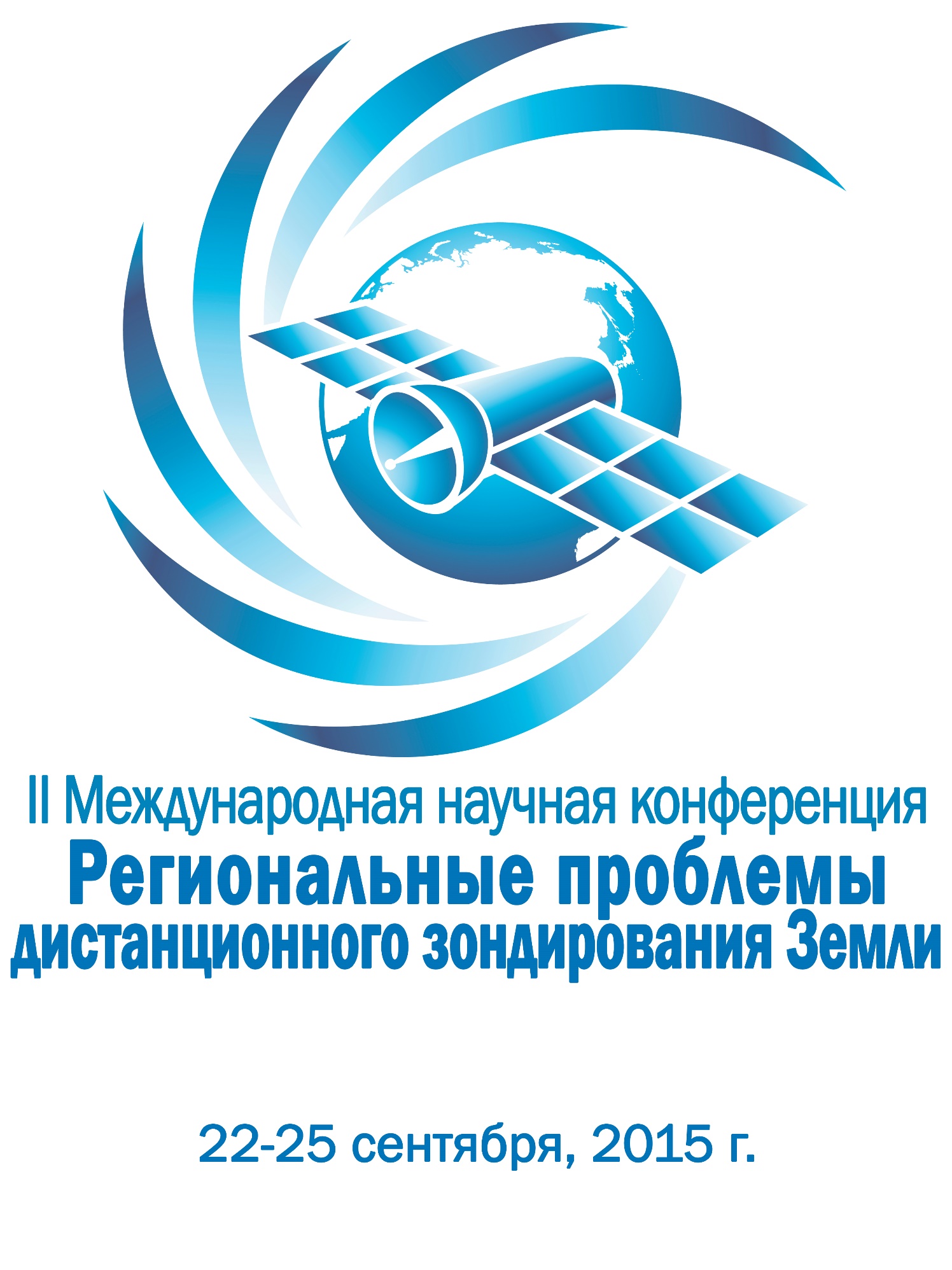 Программа VIII Международной научной конференцииРегиональные проблемы дистанционного зондирования Земли14 сентября - 17 сентября 2021Институт космических и информационных технологий, ФГАОУ ВО СФУКрасноярск – 2021                 сентября, вторник. Открытие конференции.Аудитория УЛК-112.                  сентября, вторник. Открытие конференции.Аудитория УЛК-112.                  сентября, вторник. Открытие конференции.Аудитория УЛК-112. 08:00-09:00 (время московское)Регистрация участниковРегистрация участников09:00-09:05 (время московское)Приветственное слово проректора по учебной работе СФУ Р.А. Барышева Приветственное слово проректора по учебной работе СФУ Р.А. Барышева 09:05-09:25 (время московское)Выступление министра цифрового развития Красноярского края Н. А.Распопина Выступление министра цифрового развития Красноярского края Н. А.Распопина 09:25-09:45 (время московское)Выступление представителя Госкорпорации РоскосмосВыступление представителя Госкорпорации Роскосмос09:45-09:50 (время московское)Открытие школы молодых ученых «Модели и методы дистанционного зондирования Земли из космоса». Приветственное слово Председателя организационного комитета VIII Международной научной конференции «Региональные проблемы дистанционного зондирования Земли»,         д-ра. техн. наук, профессора Г. М. ЦибульскийОткрытие школы молодых ученых «Модели и методы дистанционного зондирования Земли из космоса». Приветственное слово Председателя организационного комитета VIII Международной научной конференции «Региональные проблемы дистанционного зондирования Земли»,         д-ра. техн. наук, профессора Г. М. Цибульский09:50-10:00Краткие сообщенияТ. А. СушкевичМатематик-легенда М. В. Келдыш – Главный Теоретик космонавтики, идеолог и организатор космических исследований. К 110-летию со дня рождения М. В. Келдыша и 60-летию полета в космос Ю. А. Гагарина в Год науки и технологий.Федеральное государственное учреждение «Федеральный исследовательский центр Институт прикладной математики им. М.В. Келдыша Российской академии наук», Москва, РоссияКраткие сообщенияТ. А. СушкевичМатематик-легенда М. В. Келдыш – Главный Теоретик космонавтики, идеолог и организатор космических исследований. К 110-летию со дня рождения М. В. Келдыша и 60-летию полета в космос Ю. А. Гагарина в Год науки и технологий.Федеральное государственное учреждение «Федеральный исследовательский центр Институт прикладной математики им. М.В. Келдыша Российской академии наук», Москва, РоссияПленарное заседание.Аудитория УЛК-112. Председатель (Цибульский Г.М.)Пленарное заседание.Аудитория УЛК-112. Председатель (Цибульский Г.М.)Пленарное заседание.Аудитория УЛК-112. Председатель (Цибульский Г.М.)10:00-10:20(время московское)Е. В. Дмитриев1,2, С. А. Зотов2, С. А. Донской3, П. Г. Мельник4, А. А. Соколов5 СПЕКТРАЛЬНО-ТЕКСТУРНАЯ ОБРАБОТКА РАЗНОМАСШТАБНЫХ СПУТНИКОВЫХ ИЗОБРАЖЕНИЙ В ЗАДАЧЕ ОПРЕДЕЛЕНИЯ СТРУКТУРНЫХ ОСОБЕННОСТЕЙ И ПОРОДНОГО СОСТАВА ДРЕВОСТОЕВ1Федеральное государственное бюджетное учреждение науки «Институт вычислительной математики РАН», Москва, Россия, 2Федеральное государственное автономное образовательное учреждение высшего образования «Национальный исследовательский университет, Московский физико-технический институт», Долгопрудный Московская обл., Россия, 3Федеральное государственное бюджетное учреждение «Рослесинфорг», Институт лесоведения РАН, Москва, Россия, 4Федеральное государственное бюджетное образовательное учреждение высшего образования «Московский государственный технический университет имени Н.Э. Баумана (национальный исследовательский университет)», Москва, Россия, 5Лаборатория физики и химии атмосферы Университета Литтораль Опалового берега, Дюнкерк, Франция, Е. В. Дмитриев1,2, С. А. Зотов2, С. А. Донской3, П. Г. Мельник4, А. А. Соколов5 СПЕКТРАЛЬНО-ТЕКСТУРНАЯ ОБРАБОТКА РАЗНОМАСШТАБНЫХ СПУТНИКОВЫХ ИЗОБРАЖЕНИЙ В ЗАДАЧЕ ОПРЕДЕЛЕНИЯ СТРУКТУРНЫХ ОСОБЕННОСТЕЙ И ПОРОДНОГО СОСТАВА ДРЕВОСТОЕВ1Федеральное государственное бюджетное учреждение науки «Институт вычислительной математики РАН», Москва, Россия, 2Федеральное государственное автономное образовательное учреждение высшего образования «Национальный исследовательский университет, Московский физико-технический институт», Долгопрудный Московская обл., Россия, 3Федеральное государственное бюджетное учреждение «Рослесинфорг», Институт лесоведения РАН, Москва, Россия, 4Федеральное государственное бюджетное образовательное учреждение высшего образования «Московский государственный технический университет имени Н.Э. Баумана (национальный исследовательский университет)», Москва, Россия, 5Лаборатория физики и химии атмосферы Университета Литтораль Опалового берега, Дюнкерк, Франция, 10:20-10:40(время московское)E. В. Федотова1, А. А. Гостева2использование Google earth engine в системах мониторинга1 Федеральный исследовательский центр «Красноярский научный центр СО РАН», Красноярск, Россия 2 Сибирский федеральный университет, Красноярск, Россия E. В. Федотова1, А. А. Гостева2использование Google earth engine в системах мониторинга1 Федеральный исследовательский центр «Красноярский научный центр СО РАН», Красноярск, Россия 2 Сибирский федеральный университет, Красноярск, Россия 10:40-11:00(время московское)И. В. Зеньков Исследование экологического состояния нарушенных земель предприятиями горнодобывающей промышленности России с использованием ресурсов ДЗЗ. разработка цифровой платформы горнодобывающей промышленности на основе ресурсов ДЗЗСибирский федеральный университет, Красноярск, РоссияИ. В. Зеньков Исследование экологического состояния нарушенных земель предприятиями горнодобывающей промышленности России с использованием ресурсов ДЗЗ. разработка цифровой платформы горнодобывающей промышленности на основе ресурсов ДЗЗСибирский федеральный университет, Красноярск, Россия11:00-11:20(время московское)Кофе-брейкКофе-брейк11:20-11:40(время московское)А. Г. Терехов1,2, Н. Н. Абаев2,3, Ю. А. Маглинец4О некоторых особенностях снежного покрытия Центральной Азии в период 2001-20211Институт информационных и вычислительных технологий, Алматы, Казахстан  2Научно-исследовательский центр, РГП “Казгидромет”, Алматы, Казахстан3Казахский национальный университет им. аль-Фараби, Алматы, Казахстан4 Сибирский федеральный университет, ИКИТ, Красноярск, РоссияА. Г. Терехов1,2, Н. Н. Абаев2,3, Ю. А. Маглинец4О некоторых особенностях снежного покрытия Центральной Азии в период 2001-20211Институт информационных и вычислительных технологий, Алматы, Казахстан  2Научно-исследовательский центр, РГП “Казгидромет”, Алматы, Казахстан3Казахский национальный университет им. аль-Фараби, Алматы, Казахстан4 Сибирский федеральный университет, ИКИТ, Красноярск, Россия11:40-12:00(время московское)А. С. Куклин, С. В. Иванов, Ю. В. Федоркова СИСТЕМА ОБЕСПЕЧЕНИЯ ДАННЫМИ ДЗЗ РЕГИОНАЛЬНЫХ ОРГАНОВ УПРАВЛЕНИЯ ПРИ ИХ ФУНКЦИОНИРОВАНИИ В РЕЖИМЕ ЧСНаучный центр оперативного мониторинга Земли АО «Российские космические системы», Москва, РоссияА. С. Куклин, С. В. Иванов, Ю. В. Федоркова СИСТЕМА ОБЕСПЕЧЕНИЯ ДАННЫМИ ДЗЗ РЕГИОНАЛЬНЫХ ОРГАНОВ УПРАВЛЕНИЯ ПРИ ИХ ФУНКЦИОНИРОВАНИИ В РЕЖИМЕ ЧСНаучный центр оперативного мониторинга Земли АО «Российские космические системы», Москва, Россия12:00-12:20(время московское) Е. В. Варламова1, В. С. Соловьев1, 2ИССЛЕДОВАНИЕ ДИНАМИКИ РАСТИТЕЛЬНОГО ПОКРОВА ВОСТОЧНОЙ СИБИРИ ПО ДАННЫМ ДЗЗ1Институт космофизических исследований и аэрономии им. Ю.Г. Шафера СО РАН, Якутск, Россия2Северо-Восточный федеральный университет им. М. К. Аммосова, Якутск, Россия Е. В. Варламова1, В. С. Соловьев1, 2ИССЛЕДОВАНИЕ ДИНАМИКИ РАСТИТЕЛЬНОГО ПОКРОВА ВОСТОЧНОЙ СИБИРИ ПО ДАННЫМ ДЗЗ1Институт космофизических исследований и аэрономии им. Ю.Г. Шафера СО РАН, Якутск, Россия2Северо-Восточный федеральный университет им. М. К. Аммосова, Якутск, Россия12:20-12:40(время московское)Д. Е. Плотников, П. А. Колбудаев, А. М. Матвеев, А. А. Прошин, В.А. Егоров
Методы и технологии восстановления ежедневных безоблачных измерений земной поверхности для мониторинга растительного покрова по данным с зарубежных и российских спутниковых системИнститут космических исследований РАН, Москва, РоссияД. Е. Плотников, П. А. Колбудаев, А. М. Матвеев, А. А. Прошин, В.А. Егоров
Методы и технологии восстановления ежедневных безоблачных измерений земной поверхности для мониторинга растительного покрова по данным с зарубежных и российских спутниковых системИнститут космических исследований РАН, Москва, РоссияСекция «Современные и перспективные системы регионального дистанционного зондирования»Аудитория УЛК-112. Председатель (Маглинец Ю.А.)Секция «Современные и перспективные системы регионального дистанционного зондирования»Аудитория УЛК-112. Председатель (Маглинец Ю.А.)Секция «Современные и перспективные системы регионального дистанционного зондирования»Аудитория УЛК-112. Председатель (Маглинец Ю.А.)12:40-12:50(время московское)П. А. Лошкарев, С. В. ПушкарскийТЕХНОЛОГИИ ФЕДЕРАЛЬНОГО ФОНДА ДАННЫХ ДЗЗ В ИНТЕРЕСАХ РЕШЕНИЯ РЕГИОНАЛЬНЫХ ЗАДАЧАО «Научно-исследовательский институт точных приборов», Москва, РоссияП. А. Лошкарев, С. В. ПушкарскийТЕХНОЛОГИИ ФЕДЕРАЛЬНОГО ФОНДА ДАННЫХ ДЗЗ В ИНТЕРЕСАХ РЕШЕНИЯ РЕГИОНАЛЬНЫХ ЗАДАЧАО «Научно-исследовательский институт точных приборов», Москва, Россия12:50-13:00(время московское)П. А. Лошкарев, Д. И. Федоткин, А. Н. Белый, С. В. Пушкарский, Д. В. СысенкоИНФОРМАЦИОННАЯ СИСТЕМА "ЦИФРОВАЯ ЗЕМЛЯ" ДЛЯ ФОРМИРОВАНИЯ ПОСТОЯННО ОБНОВЛЯЕМОГО ЕДИНОГО СПЛОШНОГО МНОГОСЛОЙНОГО ДИНАМИЧЕСКОГО ПОКРЫТИЯ ТЕРРИТОРИИ РОССИЙСКОЙ ФЕДЕРАЦИИ ДАННЫМИ ДЗЗ РАЗЛИЧНОГО ПРОСТРАНСТВЕННОГО РАЗРЕШЕНИЯ И ОБЕСПЕЧЕНИЯ ДОСТУПА ПОТРЕБИТЕЛЕЙ К ДАННЫМ, ПРОДУКТАМ И СЕРВИСАМ ДЗЗАО «Научно-исследовательский институт точных приборов», Москва, РоссияП. А. Лошкарев, Д. И. Федоткин, А. Н. Белый, С. В. Пушкарский, Д. В. СысенкоИНФОРМАЦИОННАЯ СИСТЕМА "ЦИФРОВАЯ ЗЕМЛЯ" ДЛЯ ФОРМИРОВАНИЯ ПОСТОЯННО ОБНОВЛЯЕМОГО ЕДИНОГО СПЛОШНОГО МНОГОСЛОЙНОГО ДИНАМИЧЕСКОГО ПОКРЫТИЯ ТЕРРИТОРИИ РОССИЙСКОЙ ФЕДЕРАЦИИ ДАННЫМИ ДЗЗ РАЗЛИЧНОГО ПРОСТРАНСТВЕННОГО РАЗРЕШЕНИЯ И ОБЕСПЕЧЕНИЯ ДОСТУПА ПОТРЕБИТЕЛЕЙ К ДАННЫМ, ПРОДУКТАМ И СЕРВИСАМ ДЗЗАО «Научно-исследовательский институт точных приборов», Москва, Россия13:00-13:10(время московское)П. А. Лошкарев, С. А. Черногузов, С. В. ПушкарскийСОВРЕМЕННОЕ СОСТОЯНИЕ И ПЕРСПЕКТИВЫ РАЗВИТИЯ ЕДИНОЙ ТЕРРИТОРИАЛЬНО РАСПРЕДЕЛЕННОЙ ИНФОРМАЦИОННОЙ СИСТЕМЫ ДИСТАНЦИОННОГО ЗОНДИРОВАНИЯ ЗЕМЛИАО «Научно-исследовательский институт точных приборов», Москва, РоссияП. А. Лошкарев, С. А. Черногузов, С. В. ПушкарскийСОВРЕМЕННОЕ СОСТОЯНИЕ И ПЕРСПЕКТИВЫ РАЗВИТИЯ ЕДИНОЙ ТЕРРИТОРИАЛЬНО РАСПРЕДЕЛЕННОЙ ИНФОРМАЦИОННОЙ СИСТЕМЫ ДИСТАНЦИОННОГО ЗОНДИРОВАНИЯ ЗЕМЛИАО «Научно-исследовательский институт точных приборов», Москва, Россия13:10-13:20(время московское)Р. В. Брежнев, О. И. Киселёв, Ю. А. Маглинец, К. В. Раевич, Г. М. ЦибульскийАвтоматизированная система космического агромониторинга ИКИТ СФУСибирский федеральный университет, ИКИТ, Красноярск, РоссияР. В. Брежнев, О. И. Киселёв, Ю. А. Маглинец, К. В. Раевич, Г. М. ЦибульскийАвтоматизированная система космического агромониторинга ИКИТ СФУСибирский федеральный университет, ИКИТ, Красноярск, Россия13:20-13:30(время московское)А. В. Сорокин1, Е. Н. Васильев2, Д. С. Макаров1  тепловые потоки В ледовых покровах и ГНСС-рефлектометриЯ в мониторинге состояния льда 1Федеральный исследовательский центр КНЦ СО РАН, Красноярск, Россия2Институт вычислительного моделирования ФИЦ КНЦ СО РАН, Красноярск, РоссияА. В. Сорокин1, Е. Н. Васильев2, Д. С. Макаров1  тепловые потоки В ледовых покровах и ГНСС-рефлектометриЯ в мониторинге состояния льда 1Федеральный исследовательский центр КНЦ СО РАН, Красноярск, Россия2Институт вычислительного моделирования ФИЦ КНЦ СО РАН, Красноярск, Россия13:30-13:40(время московское)А. Н. НаходкинПрактический опыт применения мобильного приемо-передаЮЩЕГО комплекса ГК «Роскосмос» на территории Республики Саха (Якутия)ГБУ РС(Я) «Служба Спасения РС(Я)», Якутск, РоссияА. Н. НаходкинПрактический опыт применения мобильного приемо-передаЮЩЕГО комплекса ГК «Роскосмос» на территории Республики Саха (Якутия)ГБУ РС(Я) «Служба Спасения РС(Я)», Якутск, Россия14:00(время московское)Торжественный банкетТоржественный банкет                 сентября, среда. Работа конференции.                 сентября, среда. Работа конференции.                 сентября, среда. Работа конференции.                 сентября, среда. Работа конференции.                 сентября, среда. Работа конференции.11.00-12.00(время московское)11.00-12.00(время московское)Мастер-класс в рамках школы молодых ученых «Модели и методы дистанционного зондирования Земли из космоса»Мастер-класс в рамках школы молодых ученых «Модели и методы дистанционного зондирования Земли из космоса»Мастер-класс в рамках школы молодых ученых «Модели и методы дистанционного зондирования Земли из космоса»Секция «Современные и перспективные системы регионального дистанционного зондирования»Аудитория УЛК-112. Председатель (Маглиннец Ю.А.)Секция «Современные и перспективные системы регионального дистанционного зондирования»Аудитория УЛК-112. Председатель (Маглиннец Ю.А.)Секция «Современные и перспективные системы регионального дистанционного зондирования»Аудитория УЛК-112. Председатель (Маглиннец Ю.А.)Секция «Современные и перспективные системы регионального дистанционного зондирования»Аудитория УЛК-112. Председатель (Маглиннец Ю.А.)Секция «Современные и перспективные системы регионального дистанционного зондирования»Аудитория УЛК-112. Председатель (Маглиннец Ю.А.)09:00-09:10(время московское)09:00-09:10(время московское)С. С. Карпухинсистемные основы КОСМИЧЕСКой ГЕОГРАФИиАО «Научно-исследовательский институт точных приборов», Москва, РоссияС. С. Карпухинсистемные основы КОСМИЧЕСКой ГЕОГРАФИиАО «Научно-исследовательский институт точных приборов», Москва, РоссияС. С. Карпухинсистемные основы КОСМИЧЕСКой ГЕОГРАФИиАО «Научно-исследовательский институт точных приборов», Москва, Россия09:10-09:20 (время московское)09:10-09:20 (время московское)М. О. Кузнецов, Р. В. БрежневРАЗРАБОТКА МОБИЛЬНОГО ПРИЛОЖЕНИЯ ДЛЯ ЛОКАЛИЗАЦИИ ГЕОПРОСТРАНСТВЕННЫХ ОБЪЕКТОВ В системе дистанционного мониторинга Института космических и информационных технологий Сибирский федеральный университет, ИКИТ, Красноярск, РоссияМ. О. Кузнецов, Р. В. БрежневРАЗРАБОТКА МОБИЛЬНОГО ПРИЛОЖЕНИЯ ДЛЯ ЛОКАЛИЗАЦИИ ГЕОПРОСТРАНСТВЕННЫХ ОБЪЕКТОВ В системе дистанционного мониторинга Института космических и информационных технологий Сибирский федеральный университет, ИКИТ, Красноярск, РоссияМ. О. Кузнецов, Р. В. БрежневРАЗРАБОТКА МОБИЛЬНОГО ПРИЛОЖЕНИЯ ДЛЯ ЛОКАЛИЗАЦИИ ГЕОПРОСТРАНСТВЕННЫХ ОБЪЕКТОВ В системе дистанционного мониторинга Института космических и информационных технологий Сибирский федеральный университет, ИКИТ, Красноярск, Россия09:20-09:30 (время московское)09:20-09:30 (время московское)В. В. Вечерков, Я. А. Филина, Е. А. ДунаеваОЦЕНКА СОСТОЯНИЯ ПОСЕВОВ С ИСПОЛЬЗОВАНИЕМ БВС И ДАННЫХ ДЗЗФГБУН «НИИСХ Крыма», Симферополь, РоссияВ. В. Вечерков, Я. А. Филина, Е. А. ДунаеваОЦЕНКА СОСТОЯНИЯ ПОСЕВОВ С ИСПОЛЬЗОВАНИЕМ БВС И ДАННЫХ ДЗЗФГБУН «НИИСХ Крыма», Симферополь, РоссияВ. В. Вечерков, Я. А. Филина, Е. А. ДунаеваОЦЕНКА СОСТОЯНИЯ ПОСЕВОВ С ИСПОЛЬЗОВАНИЕМ БВС И ДАННЫХ ДЗЗФГБУН «НИИСХ Крыма», Симферополь, Россия09:30-09:40 (время московское)09:30-09:40 (время московское)Я. М. Толкачев1,2, М. А. Набиев1,3, Н. К. Пожидаев1,2, П. В. Баталов1,4, Е. В. Константинов1,5web-СИСТЕМА МОНИТОРИНГА И ПРОГНОЗИРОВАНИЯ НЕБЛАГОПРИЯТНЫХ ЯВЛЕНИЙ на объектах тэк 1Военный инновационный технополис «ЭРА», Анапа, Россия2Южно-Российский государственный политехнический институт (НПИ) им. М.И. Платова, Новочеркасск, Россия3Казанский (Приволжский) федеральный университет, Казань, Россия4Пермский национальный исследовательский политехнический университет, Пермь, Россия5Национальный исследовательский университет «Московский энергетический институт», Москва, РоссияЯ. М. Толкачев1,2, М. А. Набиев1,3, Н. К. Пожидаев1,2, П. В. Баталов1,4, Е. В. Константинов1,5web-СИСТЕМА МОНИТОРИНГА И ПРОГНОЗИРОВАНИЯ НЕБЛАГОПРИЯТНЫХ ЯВЛЕНИЙ на объектах тэк 1Военный инновационный технополис «ЭРА», Анапа, Россия2Южно-Российский государственный политехнический институт (НПИ) им. М.И. Платова, Новочеркасск, Россия3Казанский (Приволжский) федеральный университет, Казань, Россия4Пермский национальный исследовательский политехнический университет, Пермь, Россия5Национальный исследовательский университет «Московский энергетический институт», Москва, РоссияЯ. М. Толкачев1,2, М. А. Набиев1,3, Н. К. Пожидаев1,2, П. В. Баталов1,4, Е. В. Константинов1,5web-СИСТЕМА МОНИТОРИНГА И ПРОГНОЗИРОВАНИЯ НЕБЛАГОПРИЯТНЫХ ЯВЛЕНИЙ на объектах тэк 1Военный инновационный технополис «ЭРА», Анапа, Россия2Южно-Российский государственный политехнический институт (НПИ) им. М.И. Платова, Новочеркасск, Россия3Казанский (Приволжский) федеральный университет, Казань, Россия4Пермский национальный исследовательский политехнический университет, Пермь, Россия5Национальный исследовательский университет «Московский энергетический институт», Москва, РоссияСекция «Модели и методы обработки данных дистанционного зондирования»Аудитория УЛК-112. Председатель (Брежнев Р.В.)Секция «Модели и методы обработки данных дистанционного зондирования»Аудитория УЛК-112. Председатель (Брежнев Р.В.)Секция «Модели и методы обработки данных дистанционного зондирования»Аудитория УЛК-112. Председатель (Брежнев Р.В.)Секция «Модели и методы обработки данных дистанционного зондирования»Аудитория УЛК-112. Председатель (Брежнев Р.В.)Секция «Модели и методы обработки данных дистанционного зондирования»Аудитория УЛК-112. Председатель (Брежнев Р.В.)09:40-09:50(время московское)09:40-09:50(время московское)А. В. Дзюба1, А. В. Пятаева2Применение нейронных сетей для визуального распозванания речи по видеоданным1Сибирский федеральный университет, Красноярск, Россия2Сибирский университет науки и технологий, Красноярск, РоссияА. В. Дзюба1, А. В. Пятаева2Применение нейронных сетей для визуального распозванания речи по видеоданным1Сибирский федеральный университет, Красноярск, Россия2Сибирский университет науки и технологий, Красноярск, РоссияА. В. Дзюба1, А. В. Пятаева2Применение нейронных сетей для визуального распозванания речи по видеоданным1Сибирский федеральный университет, Красноярск, Россия2Сибирский университет науки и технологий, Красноярск, Россия09:50-10:00(время московское)09:50-10:00(время московское)П. А. Колбудаев, Д. Е. Плотников, Е. А. Лупян, А. А. Прошин, А. М. Матвеев,  МЕТОДЫ И АВТОМАТИЧЕСКАЯ ТЕХНОЛОГИЯ ГЕОГРАФИЧЕСКОЙ ПРИВЯЗКИ, МАСКИРОВАНИЯ МЕШАЮЩИХ ФАКТОРОВ И АТМОСФЕРНОЙ КОРРЕКЦИИ РАЗНОЗОНАЛЬНЫХ ИЗОБРАЖЕНИЙ КМСС-М НА БОЛЬШИХ ТЕРРИТОРИЯХИнститут космических исследований РАН, Москва, РоссияП. А. Колбудаев, Д. Е. Плотников, Е. А. Лупян, А. А. Прошин, А. М. Матвеев,  МЕТОДЫ И АВТОМАТИЧЕСКАЯ ТЕХНОЛОГИЯ ГЕОГРАФИЧЕСКОЙ ПРИВЯЗКИ, МАСКИРОВАНИЯ МЕШАЮЩИХ ФАКТОРОВ И АТМОСФЕРНОЙ КОРРЕКЦИИ РАЗНОЗОНАЛЬНЫХ ИЗОБРАЖЕНИЙ КМСС-М НА БОЛЬШИХ ТЕРРИТОРИЯХИнститут космических исследований РАН, Москва, РоссияП. А. Колбудаев, Д. Е. Плотников, Е. А. Лупян, А. А. Прошин, А. М. Матвеев,  МЕТОДЫ И АВТОМАТИЧЕСКАЯ ТЕХНОЛОГИЯ ГЕОГРАФИЧЕСКОЙ ПРИВЯЗКИ, МАСКИРОВАНИЯ МЕШАЮЩИХ ФАКТОРОВ И АТМОСФЕРНОЙ КОРРЕКЦИИ РАЗНОЗОНАЛЬНЫХ ИЗОБРАЖЕНИЙ КМСС-М НА БОЛЬШИХ ТЕРРИТОРИЯХИнститут космических исследований РАН, Москва, Россия10:00-10:10(время московское)10:00-10:10(время московское)Л. Г. Евстратова, А. А. АнтошкинВыявление зарастания пахотных земель по космическим снимкам на основе структурных признаковГосударственный университет по землеустройству, Москва, Россия Л. Г. Евстратова, А. А. АнтошкинВыявление зарастания пахотных земель по космическим снимкам на основе структурных признаковГосударственный университет по землеустройству, Москва, Россия Л. Г. Евстратова, А. А. АнтошкинВыявление зарастания пахотных земель по космическим снимкам на основе структурных признаковГосударственный университет по землеустройству, Москва, Россия 10:10-10:20(время московское)10:10-10:20(время московское)И. В. Данилова, В. А. РыжковаКартографирование растительности горных территорий на основе спутниковых изображений и данных о характеристиках рельефа Институт леса им. В. Н. Сукачева СО РАН – обособленное подразделение ФИЦ КНЦ СО РАН, Красноярск, РоссияИ. В. Данилова, В. А. РыжковаКартографирование растительности горных территорий на основе спутниковых изображений и данных о характеристиках рельефа Институт леса им. В. Н. Сукачева СО РАН – обособленное подразделение ФИЦ КНЦ СО РАН, Красноярск, РоссияИ. В. Данилова, В. А. РыжковаКартографирование растительности горных территорий на основе спутниковых изображений и данных о характеристиках рельефа Институт леса им. В. Н. Сукачева СО РАН – обособленное подразделение ФИЦ КНЦ СО РАН, Красноярск, Россия10:20-10:40(время московское)10:20-10:40(время московское)Кофе-брейкКофе-брейкКофе-брейк10:40-10:50(время московское)10:40-10:50(время московское)А. П. Михеев, А. В. ПятаеваИспользование технологий глубокого обучения для распознавания лицСибирский федеральный университет, ИКИТ, Красноярск, РоссияА. П. Михеев, А. В. ПятаеваИспользование технологий глубокого обучения для распознавания лицСибирский федеральный университет, ИКИТ, Красноярск, РоссияА. П. Михеев, А. В. ПятаеваИспользование технологий глубокого обучения для распознавания лицСибирский федеральный университет, ИКИТ, Красноярск, Россия10:50-11:00(время московское)10:50-11:00(время московское)Н. Г. Марков1, К. А. Маслов1, И. А. Керчев2, О. С. Токарева1МОДЕЛИ ПОЛНОСВЕРТОЧНЫХ СЕТЕЙ ДЛЯ СЕМАНТИЧЕСКОЙ СЕГМЕНТАЦИИ ПОВРЕЖДЕННЫХ ДЕРЕВЬЕВ ПИХТЫ СИБИРСКОЙ НА ИЗОБРАЖЕНИЯХ С БЕСПИЛОТНЫХ ЛЕТАТЕЛЬНЫХ АППАРАТОВ 1Национальный исследовательский Томский политехнический университет, Томск, Россия 2Институт мониторинга климатических и экологических систем СО РАН, Томск, Россия Н. Г. Марков1, К. А. Маслов1, И. А. Керчев2, О. С. Токарева1МОДЕЛИ ПОЛНОСВЕРТОЧНЫХ СЕТЕЙ ДЛЯ СЕМАНТИЧЕСКОЙ СЕГМЕНТАЦИИ ПОВРЕЖДЕННЫХ ДЕРЕВЬЕВ ПИХТЫ СИБИРСКОЙ НА ИЗОБРАЖЕНИЯХ С БЕСПИЛОТНЫХ ЛЕТАТЕЛЬНЫХ АППАРАТОВ 1Национальный исследовательский Томский политехнический университет, Томск, Россия 2Институт мониторинга климатических и экологических систем СО РАН, Томск, Россия Н. Г. Марков1, К. А. Маслов1, И. А. Керчев2, О. С. Токарева1МОДЕЛИ ПОЛНОСВЕРТОЧНЫХ СЕТЕЙ ДЛЯ СЕМАНТИЧЕСКОЙ СЕГМЕНТАЦИИ ПОВРЕЖДЕННЫХ ДЕРЕВЬЕВ ПИХТЫ СИБИРСКОЙ НА ИЗОБРАЖЕНИЯХ С БЕСПИЛОТНЫХ ЛЕТАТЕЛЬНЫХ АППАРАТОВ 1Национальный исследовательский Томский политехнический университет, Томск, Россия 2Институт мониторинга климатических и экологических систем СО РАН, Томск, Россия 11:00-11:10(время московское)11:00-11:10(время московское)Т. С. Плешкова, Д. А. Краснов, А. Е. Алехина, А. Н. СафоноваСЕГМЕНТРОВАНИЕ ОТДЕЛЬНЫХ ДЕРЕВЬЕВ НЕЙРОСЕТЬЮ MASK R-CNN НА ИЗОБРАЖЕНИЯХ GOOGLEЛаборатория глубокого обучения ДНиИД, Сибирский федеральный университет, Красноярск, РоссияТ. С. Плешкова, Д. А. Краснов, А. Е. Алехина, А. Н. СафоноваСЕГМЕНТРОВАНИЕ ОТДЕЛЬНЫХ ДЕРЕВЬЕВ НЕЙРОСЕТЬЮ MASK R-CNN НА ИЗОБРАЖЕНИЯХ GOOGLEЛаборатория глубокого обучения ДНиИД, Сибирский федеральный университет, Красноярск, РоссияТ. С. Плешкова, Д. А. Краснов, А. Е. Алехина, А. Н. СафоноваСЕГМЕНТРОВАНИЕ ОТДЕЛЬНЫХ ДЕРЕВЬЕВ НЕЙРОСЕТЬЮ MASK R-CNN НА ИЗОБРАЖЕНИЯХ GOOGLEЛаборатория глубокого обучения ДНиИД, Сибирский федеральный университет, Красноярск, Россия11:10-11:20(время московское)11:10-11:20(время московское)А. С. Гаченко, А. Е Хмельнов,ТЕХНОЛОГИИ МОДЕЛИРОВАНИЯ РЕЛЬЕФА РЕК И ВОДОХРАНИЛИЩФедеральное государственное бюджетное учреждение науки Институт динамики систем и теории управления имени В.М. Матросова Сибирского отделения Российской академии наук (ИДСТУ СО РАН), Иркутск, РоссияА. С. Гаченко, А. Е Хмельнов,ТЕХНОЛОГИИ МОДЕЛИРОВАНИЯ РЕЛЬЕФА РЕК И ВОДОХРАНИЛИЩФедеральное государственное бюджетное учреждение науки Институт динамики систем и теории управления имени В.М. Матросова Сибирского отделения Российской академии наук (ИДСТУ СО РАН), Иркутск, РоссияА. С. Гаченко, А. Е Хмельнов,ТЕХНОЛОГИИ МОДЕЛИРОВАНИЯ РЕЛЬЕФА РЕК И ВОДОХРАНИЛИЩФедеральное государственное бюджетное учреждение науки Институт динамики систем и теории управления имени В.М. Матросова Сибирского отделения Российской академии наук (ИДСТУ СО РАН), Иркутск, Россия11:20-11:30(время московское)11:20-11:30(время московское)А. С. Кузнецова, М. Г. Ерунова, О. Э. ЯкубайликПРИМЕНЕНИЕ СПУТНИКОВЫХ ДАННЫХ ВЫСОКОГО ПРОСТРАНСТВЕННОГО РАЗРЕШЕНИЯ ДЛЯ МОНИТОРИНГА СЕЛЬСКОХОЗЯЙСТВЕННЫХ УГОДИЙФедеральный исследовательский центр «Красноярский научный центр СО РАН», Красноярск, РоссияА. С. Кузнецова, М. Г. Ерунова, О. Э. ЯкубайликПРИМЕНЕНИЕ СПУТНИКОВЫХ ДАННЫХ ВЫСОКОГО ПРОСТРАНСТВЕННОГО РАЗРЕШЕНИЯ ДЛЯ МОНИТОРИНГА СЕЛЬСКОХОЗЯЙСТВЕННЫХ УГОДИЙФедеральный исследовательский центр «Красноярский научный центр СО РАН», Красноярск, РоссияА. С. Кузнецова, М. Г. Ерунова, О. Э. ЯкубайликПРИМЕНЕНИЕ СПУТНИКОВЫХ ДАННЫХ ВЫСОКОГО ПРОСТРАНСТВЕННОГО РАЗРЕШЕНИЯ ДЛЯ МОНИТОРИНГА СЕЛЬСКОХОЗЯЙСТВЕННЫХ УГОДИЙФедеральный исследовательский центр «Красноярский научный центр СО РАН», Красноярск, РоссияСекция «Мониторинг окружающей среды, природных и антропогенных объектов и явлений»Аудитория УЛК-112. Председатель (Федотова Е.В.)Секция «Мониторинг окружающей среды, природных и антропогенных объектов и явлений»Аудитория УЛК-112. Председатель (Федотова Е.В.)Секция «Мониторинг окружающей среды, природных и антропогенных объектов и явлений»Аудитория УЛК-112. Председатель (Федотова Е.В.)Секция «Мониторинг окружающей среды, природных и антропогенных объектов и явлений»Аудитория УЛК-112. Председатель (Федотова Е.В.)Секция «Мониторинг окружающей среды, природных и антропогенных объектов и явлений»Аудитория УЛК-112. Председатель (Федотова Е.В.)11:30-11:40(время московское)11:30-11:40(время московское)А. М. Халимов1, Н. Б. Курбонов2,3, А. В. Митусов4, Ф. К. Восидов1ИССЛЕДОВАНИЕ ПРОЦЕССА ДЕГРАДАЦИИ ЛЕДНИКА ГИДРОГРАФИЧЕСКАЯ ПАРТИЯ С УЧЁТОМ КЛИМАТИЧЕСКОГО КОЛЕБАНИЯ1Центр изучения ледников НАН Таджикистана, Душанбе, Таджикистан,2Таджикский национальный университет, Душанбе, Таджикистан3Институт водных проблем, гидроэнергетики и экологии НАН Таджикистана, Душанбе, Таджикистан3Казахстанско-Немецкий Университет, Алматы, КазахстанА. М. Халимов1, Н. Б. Курбонов2,3, А. В. Митусов4, Ф. К. Восидов1ИССЛЕДОВАНИЕ ПРОЦЕССА ДЕГРАДАЦИИ ЛЕДНИКА ГИДРОГРАФИЧЕСКАЯ ПАРТИЯ С УЧЁТОМ КЛИМАТИЧЕСКОГО КОЛЕБАНИЯ1Центр изучения ледников НАН Таджикистана, Душанбе, Таджикистан,2Таджикский национальный университет, Душанбе, Таджикистан3Институт водных проблем, гидроэнергетики и экологии НАН Таджикистана, Душанбе, Таджикистан3Казахстанско-Немецкий Университет, Алматы, КазахстанА. М. Халимов1, Н. Б. Курбонов2,3, А. В. Митусов4, Ф. К. Восидов1ИССЛЕДОВАНИЕ ПРОЦЕССА ДЕГРАДАЦИИ ЛЕДНИКА ГИДРОГРАФИЧЕСКАЯ ПАРТИЯ С УЧЁТОМ КЛИМАТИЧЕСКОГО КОЛЕБАНИЯ1Центр изучения ледников НАН Таджикистана, Душанбе, Таджикистан,2Таджикский национальный университет, Душанбе, Таджикистан3Институт водных проблем, гидроэнергетики и экологии НАН Таджикистана, Душанбе, Таджикистан3Казахстанско-Немецкий Университет, Алматы, Казахстан11:40-11:50(время московское)11:40-11:50(время московское)Ф. К. Восидов1, Н. Б. Курбонов2,3, А. В. Митусов4, А. М. Халимов1ДИСТАНЦИОННЫЙ МОНИТОРИНГ ПОДВИЖКА ЛЕДНИКА РУССКОГО ГЕОГРАФИЧЕСКОГО ОБЩЕСТВА В УСЛОВИЯХ ИЗМЕНЕНИЯ КЛИМАТА1Центр изучения ледников НАН Таджикистана, Душанбе, Таджикистан2Таджикский национальный университет, Душанбе, Таджикистан3Институт водных проблем, гидроэнергетики и экологии НАН Таджикистана, Душанбе, Таджикистан3Казахстанско-Немецкий Университет, Алматы, КазахстанФ. К. Восидов1, Н. Б. Курбонов2,3, А. В. Митусов4, А. М. Халимов1ДИСТАНЦИОННЫЙ МОНИТОРИНГ ПОДВИЖКА ЛЕДНИКА РУССКОГО ГЕОГРАФИЧЕСКОГО ОБЩЕСТВА В УСЛОВИЯХ ИЗМЕНЕНИЯ КЛИМАТА1Центр изучения ледников НАН Таджикистана, Душанбе, Таджикистан2Таджикский национальный университет, Душанбе, Таджикистан3Институт водных проблем, гидроэнергетики и экологии НАН Таджикистана, Душанбе, Таджикистан3Казахстанско-Немецкий Университет, Алматы, КазахстанФ. К. Восидов1, Н. Б. Курбонов2,3, А. В. Митусов4, А. М. Халимов1ДИСТАНЦИОННЫЙ МОНИТОРИНГ ПОДВИЖКА ЛЕДНИКА РУССКОГО ГЕОГРАФИЧЕСКОГО ОБЩЕСТВА В УСЛОВИЯХ ИЗМЕНЕНИЯ КЛИМАТА1Центр изучения ледников НАН Таджикистана, Душанбе, Таджикистан2Таджикский национальный университет, Душанбе, Таджикистан3Институт водных проблем, гидроэнергетики и экологии НАН Таджикистана, Душанбе, Таджикистан3Казахстанско-Немецкий Университет, Алматы, Казахстан11:50-12:00(время московское)11:50-12:00(время московское)В. Г. Маргарян1, Л. В. Азизян2, А. Э. Мисакян2, Е. В. Гайдукова3, Г. М. Цибульский,  К. В. Раевич4ОСОБЕННОСТИ МАКСИМАЛЬНЫХ РАСХОДОВ ВОДЫ РЕКИ АРПА В СОВРЕМЕННЫХ УСЛОВИЯХ1Ереванский государственный университет, Ереван, Армения2Центр гидрометеорологии и мониторинга» ГНО, Министерство окружающей среды Республики Армения, Ереван, Армения3Российский государственный гидрометеорологический университет, Санкт-Петербург, Россия4Сибирский федеральный университет, ИКИТ, Красноярск, РоссияВ. Г. Маргарян1, Л. В. Азизян2, А. Э. Мисакян2, Е. В. Гайдукова3, Г. М. Цибульский,  К. В. Раевич4ОСОБЕННОСТИ МАКСИМАЛЬНЫХ РАСХОДОВ ВОДЫ РЕКИ АРПА В СОВРЕМЕННЫХ УСЛОВИЯХ1Ереванский государственный университет, Ереван, Армения2Центр гидрометеорологии и мониторинга» ГНО, Министерство окружающей среды Республики Армения, Ереван, Армения3Российский государственный гидрометеорологический университет, Санкт-Петербург, Россия4Сибирский федеральный университет, ИКИТ, Красноярск, РоссияВ. Г. Маргарян1, Л. В. Азизян2, А. Э. Мисакян2, Е. В. Гайдукова3, Г. М. Цибульский,  К. В. Раевич4ОСОБЕННОСТИ МАКСИМАЛЬНЫХ РАСХОДОВ ВОДЫ РЕКИ АРПА В СОВРЕМЕННЫХ УСЛОВИЯХ1Ереванский государственный университет, Ереван, Армения2Центр гидрометеорологии и мониторинга» ГНО, Министерство окружающей среды Республики Армения, Ереван, Армения3Российский государственный гидрометеорологический университет, Санкт-Петербург, Россия4Сибирский федеральный университет, ИКИТ, Красноярск, Россия12:00-12:20(время московское)12:00-12:20(время московское)Кофе-брейкКофе-брейкКофе-брейк12:20-12:30(время московское)12:20-12:30(время московское)А. Н. Забродин1, В. Б. Кашкин1, Т. В. Рублева1, К. В. Симонов2, Р. В. Одинцов1 ВАРИАЦИИ ПОЛНОЙ ЭЛЕКТРОННОЙ КОНЦЕНТРАЦИИ В ИОНОСФЕРЕ В СЕЙСМОАКТИВНЫХ РЕГИОНАХ1Сибирский федеральный университет, Красноярск, Россия2Институт вычислительного моделирования СО РАН, Красноярск, РоссияА. Н. Забродин1, В. Б. Кашкин1, Т. В. Рублева1, К. В. Симонов2, Р. В. Одинцов1 ВАРИАЦИИ ПОЛНОЙ ЭЛЕКТРОННОЙ КОНЦЕНТРАЦИИ В ИОНОСФЕРЕ В СЕЙСМОАКТИВНЫХ РЕГИОНАХ1Сибирский федеральный университет, Красноярск, Россия2Институт вычислительного моделирования СО РАН, Красноярск, РоссияА. Н. Забродин1, В. Б. Кашкин1, Т. В. Рублева1, К. В. Симонов2, Р. В. Одинцов1 ВАРИАЦИИ ПОЛНОЙ ЭЛЕКТРОННОЙ КОНЦЕНТРАЦИИ В ИОНОСФЕРЕ В СЕЙСМОАКТИВНЫХ РЕГИОНАХ1Сибирский федеральный университет, Красноярск, Россия2Институт вычислительного моделирования СО РАН, Красноярск, Россия12:30-12:40(время московское)12:30-12:40(время московское)Д. В. Емельянов, И. Ю. Ботвич, А. П. ШевырноговРАЗНОСТЬ ТЕМПЕРАТУР ЛИСТОВОЙ ПОВЕРХНОСТИ И ПОЧВЫ — ДОПОЛНИТЕЛЬНЫЙ ФАКТОР ДЛЯ АНАЛИЗА СОСТОЯНИЯ ПОСЕВОВИнститут биофизики СО РАН, Красноярск, РоссияД. В. Емельянов, И. Ю. Ботвич, А. П. ШевырноговРАЗНОСТЬ ТЕМПЕРАТУР ЛИСТОВОЙ ПОВЕРХНОСТИ И ПОЧВЫ — ДОПОЛНИТЕЛЬНЫЙ ФАКТОР ДЛЯ АНАЛИЗА СОСТОЯНИЯ ПОСЕВОВИнститут биофизики СО РАН, Красноярск, РоссияД. В. Емельянов, И. Ю. Ботвич, А. П. ШевырноговРАЗНОСТЬ ТЕМПЕРАТУР ЛИСТОВОЙ ПОВЕРХНОСТИ И ПОЧВЫ — ДОПОЛНИТЕЛЬНЫЙ ФАКТОР ДЛЯ АНАЛИЗА СОСТОЯНИЯ ПОСЕВОВИнститут биофизики СО РАН, Красноярск, Россия12:40-12:50(время московское)12:40-12:50(время московское)А. В. КартушинскийГлобальные и региональные условия вЗАИМОДЕЙСТВИЯ климата океана и атмосферы на территории ЕвразииСибирский федеральный университет, Институт космических и информационных технологий, Красноярск, Россия А. В. КартушинскийГлобальные и региональные условия вЗАИМОДЕЙСТВИЯ климата океана и атмосферы на территории ЕвразииСибирский федеральный университет, Институт космических и информационных технологий, Красноярск, Россия А. В. КартушинскийГлобальные и региональные условия вЗАИМОДЕЙСТВИЯ климата океана и атмосферы на территории ЕвразииСибирский федеральный университет, Институт космических и информационных технологий, Красноярск, Россия 12:50-13:00(время московское)12:50-13:00(время московское)С. Я. Кудряшова1, А. С. Чумбаев1, Е. А. Мамаш2, И. А. Пестунов2СОВМЕСТНЫЙ АНАЛИЗ НАЗЕМНЫХ И СПУТНИКОВЫХ ДАННЫХ ТЕМПЕРАТУРНОГО МОНИТОРИНГА ПОЧВ ПЛОСКОГОРЬЯ УКОК(ЮГО-ВОСТОЧНЫЙ АЛТАЙ, РОССИЯ)1ИПА СО РАН, Новосибирск, Россия2ФИЦ ИВТ, Новосибирск, РоссияС. Я. Кудряшова1, А. С. Чумбаев1, Е. А. Мамаш2, И. А. Пестунов2СОВМЕСТНЫЙ АНАЛИЗ НАЗЕМНЫХ И СПУТНИКОВЫХ ДАННЫХ ТЕМПЕРАТУРНОГО МОНИТОРИНГА ПОЧВ ПЛОСКОГОРЬЯ УКОК(ЮГО-ВОСТОЧНЫЙ АЛТАЙ, РОССИЯ)1ИПА СО РАН, Новосибирск, Россия2ФИЦ ИВТ, Новосибирск, РоссияС. Я. Кудряшова1, А. С. Чумбаев1, Е. А. Мамаш2, И. А. Пестунов2СОВМЕСТНЫЙ АНАЛИЗ НАЗЕМНЫХ И СПУТНИКОВЫХ ДАННЫХ ТЕМПЕРАТУРНОГО МОНИТОРИНГА ПОЧВ ПЛОСКОГОРЬЯ УКОК(ЮГО-ВОСТОЧНЫЙ АЛТАЙ, РОССИЯ)1ИПА СО РАН, Новосибирск, Россия2ФИЦ ИВТ, Новосибирск, Россия13:00-13:10(время московское)13:00-13:10(время московское)Е. В. ПавловаГЕОЭКОЛОГИЧЕСКАЯ ОЦЕНКА ПОСТАГРОГЕННЫХ ЗЕМЕЛЬ РЕСПУБЛИКИ ХАКАСИЯФГБОУ ВО «Хакасский государственный университет им. Н.Ф. Катанова», Абакан, РоссияЕ. В. ПавловаГЕОЭКОЛОГИЧЕСКАЯ ОЦЕНКА ПОСТАГРОГЕННЫХ ЗЕМЕЛЬ РЕСПУБЛИКИ ХАКАСИЯФГБОУ ВО «Хакасский государственный университет им. Н.Ф. Катанова», Абакан, РоссияЕ. В. ПавловаГЕОЭКОЛОГИЧЕСКАЯ ОЦЕНКА ПОСТАГРОГЕННЫХ ЗЕМЕЛЬ РЕСПУБЛИКИ ХАКАСИЯФГБОУ ВО «Хакасский государственный университет им. Н.Ф. Катанова», Абакан, Россия                 сентября, пятница. Закрытие конференции.                 сентября, пятница. Закрытие конференции.                 сентября, пятница. Закрытие конференции.                 сентября, пятница. Закрытие конференции.                 сентября, пятница. Закрытие конференции.Секция «Модели и методы обработки данных дистанционного зондирования»Аудитория УЛК-112. Председатель (Добронец Б.С)Секция «Модели и методы обработки данных дистанционного зондирования»Аудитория УЛК-112. Председатель (Добронец Б.С)Секция «Модели и методы обработки данных дистанционного зондирования»Аудитория УЛК-112. Председатель (Добронец Б.С)Секция «Модели и методы обработки данных дистанционного зондирования»Аудитория УЛК-112. Председатель (Добронец Б.С)Секция «Модели и методы обработки данных дистанционного зондирования»Аудитория УЛК-112. Председатель (Добронец Б.С)06:00-06:10(время московское)Е. В. Кузьмин1, А. В. Сорокин2, М. Ю. Реушев2, В. Г Подопригора1,2  Цифровая фильтрация данных рефлектометрии лесных покровов сигналами навигационных спутников L1-диапазона1Сибирский федеральный университет, Красноярск, Россия2Федеральный исследовательский центр КНЦ СО РАН,Красноярск, РоссияЕ. В. Кузьмин1, А. В. Сорокин2, М. Ю. Реушев2, В. Г Подопригора1,2  Цифровая фильтрация данных рефлектометрии лесных покровов сигналами навигационных спутников L1-диапазона1Сибирский федеральный университет, Красноярск, Россия2Федеральный исследовательский центр КНЦ СО РАН,Красноярск, РоссияЕ. В. Кузьмин1, А. В. Сорокин2, М. Ю. Реушев2, В. Г Подопригора1,2  Цифровая фильтрация данных рефлектометрии лесных покровов сигналами навигационных спутников L1-диапазона1Сибирский федеральный университет, Красноярск, Россия2Федеральный исследовательский центр КНЦ СО РАН,Красноярск, РоссияЕ. В. Кузьмин1, А. В. Сорокин2, М. Ю. Реушев2, В. Г Подопригора1,2  Цифровая фильтрация данных рефлектометрии лесных покровов сигналами навигационных спутников L1-диапазона1Сибирский федеральный университет, Красноярск, Россия2Федеральный исследовательский центр КНЦ СО РАН,Красноярск, Россия06:10-06:20(время московское)А. В. Мальканова1,2, А. Н.Забродин1,2, Е. И. Пономарев2,3ПРОГНОЗ ПОЖАРНЫХ РЕЖИМОВ ВОСТОЧНОЙ СИБИРИ НА ОСНОВЕ ПРОЛОНГИРОВАННЫХ ХРОНОЛОГИЙ СПУТНИКОВЫХ ДАННЫХ1ФИЦ КНЦ СО РАН, Красноярск, Россия2Сибирский федеральный университет, Красноярск, Россия3Институт леса им. В.Н. Сукачева СО РАН, Красноярск, РоссияА. В. Мальканова1,2, А. Н.Забродин1,2, Е. И. Пономарев2,3ПРОГНОЗ ПОЖАРНЫХ РЕЖИМОВ ВОСТОЧНОЙ СИБИРИ НА ОСНОВЕ ПРОЛОНГИРОВАННЫХ ХРОНОЛОГИЙ СПУТНИКОВЫХ ДАННЫХ1ФИЦ КНЦ СО РАН, Красноярск, Россия2Сибирский федеральный университет, Красноярск, Россия3Институт леса им. В.Н. Сукачева СО РАН, Красноярск, РоссияА. В. Мальканова1,2, А. Н.Забродин1,2, Е. И. Пономарев2,3ПРОГНОЗ ПОЖАРНЫХ РЕЖИМОВ ВОСТОЧНОЙ СИБИРИ НА ОСНОВЕ ПРОЛОНГИРОВАННЫХ ХРОНОЛОГИЙ СПУТНИКОВЫХ ДАННЫХ1ФИЦ КНЦ СО РАН, Красноярск, Россия2Сибирский федеральный университет, Красноярск, Россия3Институт леса им. В.Н. Сукачева СО РАН, Красноярск, РоссияА. В. Мальканова1,2, А. Н.Забродин1,2, Е. И. Пономарев2,3ПРОГНОЗ ПОЖАРНЫХ РЕЖИМОВ ВОСТОЧНОЙ СИБИРИ НА ОСНОВЕ ПРОЛОНГИРОВАННЫХ ХРОНОЛОГИЙ СПУТНИКОВЫХ ДАННЫХ1ФИЦ КНЦ СО РАН, Красноярск, Россия2Сибирский федеральный университет, Красноярск, Россия3Институт леса им. В.Н. Сукачева СО РАН, Красноярск, Россия06:20-06:30(время московское)Ю. А. Лескова1, К. В. Музалевский2, З. Ружичка2Измерение толщины льда арктических озёр в дельте реки лена по наблюдениям спутника sentinel-11Сибирский федеральный университет, Красноярск, Россия2Институ физики им. Киренского СО РАН-обособленное подразделение ФИЦ КНЦ СО РАН, Красноярск, РоссияЮ. А. Лескова1, К. В. Музалевский2, З. Ружичка2Измерение толщины льда арктических озёр в дельте реки лена по наблюдениям спутника sentinel-11Сибирский федеральный университет, Красноярск, Россия2Институ физики им. Киренского СО РАН-обособленное подразделение ФИЦ КНЦ СО РАН, Красноярск, РоссияЮ. А. Лескова1, К. В. Музалевский2, З. Ружичка2Измерение толщины льда арктических озёр в дельте реки лена по наблюдениям спутника sentinel-11Сибирский федеральный университет, Красноярск, Россия2Институ физики им. Киренского СО РАН-обособленное подразделение ФИЦ КНЦ СО РАН, Красноярск, РоссияЮ. А. Лескова1, К. В. Музалевский2, З. Ружичка2Измерение толщины льда арктических озёр в дельте реки лена по наблюдениям спутника sentinel-11Сибирский федеральный университет, Красноярск, Россия2Институ физики им. Киренского СО РАН-обособленное подразделение ФИЦ КНЦ СО РАН, Красноярск, Россия06:30-06:40(время московское)Д. С. Русин1, А. Е. Алехина1, А. Н. Сафонова1, Е. В. Дмитриев2ИСПОЛЬЗОВАНИЕ АЛГОРИТМОВ ГЛУБОКОГО ОБУЧЕНИЯ ДЛЯ ТЕКСТУРНОЙ СЕГМЕНТАЦИИ СПУТНИКОВЫХ ИЗОБРАЖЕНИЙ СВЕРХВЫСОКОГО РАЗРЕШЕНИЯ1Сибирский федеральный университет, Лаборатория глубокого обучения, Красноярск, Россия2Институт вычислительной математики им. Г. И. Марчука РАН, Москва, РоссияД. С. Русин1, А. Е. Алехина1, А. Н. Сафонова1, Е. В. Дмитриев2ИСПОЛЬЗОВАНИЕ АЛГОРИТМОВ ГЛУБОКОГО ОБУЧЕНИЯ ДЛЯ ТЕКСТУРНОЙ СЕГМЕНТАЦИИ СПУТНИКОВЫХ ИЗОБРАЖЕНИЙ СВЕРХВЫСОКОГО РАЗРЕШЕНИЯ1Сибирский федеральный университет, Лаборатория глубокого обучения, Красноярск, Россия2Институт вычислительной математики им. Г. И. Марчука РАН, Москва, РоссияД. С. Русин1, А. Е. Алехина1, А. Н. Сафонова1, Е. В. Дмитриев2ИСПОЛЬЗОВАНИЕ АЛГОРИТМОВ ГЛУБОКОГО ОБУЧЕНИЯ ДЛЯ ТЕКСТУРНОЙ СЕГМЕНТАЦИИ СПУТНИКОВЫХ ИЗОБРАЖЕНИЙ СВЕРХВЫСОКОГО РАЗРЕШЕНИЯ1Сибирский федеральный университет, Лаборатория глубокого обучения, Красноярск, Россия2Институт вычислительной математики им. Г. И. Марчука РАН, Москва, РоссияД. С. Русин1, А. Е. Алехина1, А. Н. Сафонова1, Е. В. Дмитриев2ИСПОЛЬЗОВАНИЕ АЛГОРИТМОВ ГЛУБОКОГО ОБУЧЕНИЯ ДЛЯ ТЕКСТУРНОЙ СЕГМЕНТАЦИИ СПУТНИКОВЫХ ИЗОБРАЖЕНИЙ СВЕРХВЫСОКОГО РАЗРЕШЕНИЯ1Сибирский федеральный университет, Лаборатория глубокого обучения, Красноярск, Россия2Институт вычислительной математики им. Г. И. Марчука РАН, Москва, Россия06:40-06:50(время московское)А. В. Сорокин1, А. Н. Борисов2, М. Ю. Реушев1, В. В. Иванов2, Д. В. Харламов1Влияние горизонтальной структуры древостоя на распространение сигналов навигационных спутников диапазона L11Федеральный исследовательский центр КНЦ СО РАН, Красноярск, Россия2Институт леса им. В. Н. Сукачева ФИЦ КНЦ СО РАН, Красноярск, РоссияА. В. Сорокин1, А. Н. Борисов2, М. Ю. Реушев1, В. В. Иванов2, Д. В. Харламов1Влияние горизонтальной структуры древостоя на распространение сигналов навигационных спутников диапазона L11Федеральный исследовательский центр КНЦ СО РАН, Красноярск, Россия2Институт леса им. В. Н. Сукачева ФИЦ КНЦ СО РАН, Красноярск, РоссияА. В. Сорокин1, А. Н. Борисов2, М. Ю. Реушев1, В. В. Иванов2, Д. В. Харламов1Влияние горизонтальной структуры древостоя на распространение сигналов навигационных спутников диапазона L11Федеральный исследовательский центр КНЦ СО РАН, Красноярск, Россия2Институт леса им. В. Н. Сукачева ФИЦ КНЦ СО РАН, Красноярск, РоссияА. В. Сорокин1, А. Н. Борисов2, М. Ю. Реушев1, В. В. Иванов2, Д. В. Харламов1Влияние горизонтальной структуры древостоя на распространение сигналов навигационных спутников диапазона L11Федеральный исследовательский центр КНЦ СО РАН, Красноярск, Россия2Институт леса им. В. Н. Сукачева ФИЦ КНЦ СО РАН, Красноярск, Россия06:50-07:00(время московское)Б. С. Добронец, О. А. Попова, А. М. МеркоВИЗУАЛЬНОе ИССЛЕДОВАНИе МНОГОМЕРНЫХ ДАННЫХ В ЗАДАЧАХ дистанционного зондирования земли Сибирский федеральный университет, ИКИТ, Красноярск, РоссияБ. С. Добронец, О. А. Попова, А. М. МеркоВИЗУАЛЬНОе ИССЛЕДОВАНИе МНОГОМЕРНЫХ ДАННЫХ В ЗАДАЧАХ дистанционного зондирования земли Сибирский федеральный университет, ИКИТ, Красноярск, РоссияБ. С. Добронец, О. А. Попова, А. М. МеркоВИЗУАЛЬНОе ИССЛЕДОВАНИе МНОГОМЕРНЫХ ДАННЫХ В ЗАДАЧАХ дистанционного зондирования земли Сибирский федеральный университет, ИКИТ, Красноярск, РоссияБ. С. Добронец, О. А. Попова, А. М. МеркоВИЗУАЛЬНОе ИССЛЕДОВАНИе МНОГОМЕРНЫХ ДАННЫХ В ЗАДАЧАХ дистанционного зондирования земли Сибирский федеральный университет, ИКИТ, Красноярск, Россия07:00-07:10(время московское)Б. С. Добронец, О. А. Попова, К. В. ВюстПОДХОДЫ К ИССЛЕДОВАНИЮ БОЛЬШИХ ВРЕМЕННЫХ РЯДОВ СПУТНИКОВЫХ ДАННЫХ1Сибирский федеральный университет, ИКИТ, Красноярск, РоссияБ. С. Добронец, О. А. Попова, К. В. ВюстПОДХОДЫ К ИССЛЕДОВАНИЮ БОЛЬШИХ ВРЕМЕННЫХ РЯДОВ СПУТНИКОВЫХ ДАННЫХ1Сибирский федеральный университет, ИКИТ, Красноярск, РоссияБ. С. Добронец, О. А. Попова, К. В. ВюстПОДХОДЫ К ИССЛЕДОВАНИЮ БОЛЬШИХ ВРЕМЕННЫХ РЯДОВ СПУТНИКОВЫХ ДАННЫХ1Сибирский федеральный университет, ИКИТ, Красноярск, РоссияБ. С. Добронец, О. А. Попова, К. В. ВюстПОДХОДЫ К ИССЛЕДОВАНИЮ БОЛЬШИХ ВРЕМЕННЫХ РЯДОВ СПУТНИКОВЫХ ДАННЫХ1Сибирский федеральный университет, ИКИТ, Красноярск, Россия07:10-07:20(время московское)Н. В. Крук, М. А. Мерко, И. С. МеркоДИСТАНЦИОННОЕ ЗОНДИРОВАНИЕ в мониторинге ЗОЛООТВАЛОВ ТЭС В КЛИМАТИЧЕСКИХ УСЛОВИЯХ СИБИРИСибирский федеральный университет, Красноярск, РоссияН. В. Крук, М. А. Мерко, И. С. МеркоДИСТАНЦИОННОЕ ЗОНДИРОВАНИЕ в мониторинге ЗОЛООТВАЛОВ ТЭС В КЛИМАТИЧЕСКИХ УСЛОВИЯХ СИБИРИСибирский федеральный университет, Красноярск, РоссияН. В. Крук, М. А. Мерко, И. С. МеркоДИСТАНЦИОННОЕ ЗОНДИРОВАНИЕ в мониторинге ЗОЛООТВАЛОВ ТЭС В КЛИМАТИЧЕСКИХ УСЛОВИЯХ СИБИРИСибирский федеральный университет, Красноярск, РоссияН. В. Крук, М. А. Мерко, И. С. МеркоДИСТАНЦИОННОЕ ЗОНДИРОВАНИЕ в мониторинге ЗОЛООТВАЛОВ ТЭС В КЛИМАТИЧЕСКИХ УСЛОВИЯХ СИБИРИСибирский федеральный университет, Красноярск, Россия07:20-07:30(время московское)В. С. Тутатчиков, М. В. НосковЦИФРОВАЯ ОБРАБОТКА КОСМОСНИМКОВ ПРИ ПОМОЩИ ГЛОБАЛЬНОЙ ФИЛЬТРАЦИИ В ЧАСТОТНОЙ ОБЛАСТИСибирский федеральный университет, Красноярск, РоссияВ. С. Тутатчиков, М. В. НосковЦИФРОВАЯ ОБРАБОТКА КОСМОСНИМКОВ ПРИ ПОМОЩИ ГЛОБАЛЬНОЙ ФИЛЬТРАЦИИ В ЧАСТОТНОЙ ОБЛАСТИСибирский федеральный университет, Красноярск, РоссияВ. С. Тутатчиков, М. В. НосковЦИФРОВАЯ ОБРАБОТКА КОСМОСНИМКОВ ПРИ ПОМОЩИ ГЛОБАЛЬНОЙ ФИЛЬТРАЦИИ В ЧАСТОТНОЙ ОБЛАСТИСибирский федеральный университет, Красноярск, РоссияВ. С. Тутатчиков, М. В. НосковЦИФРОВАЯ ОБРАБОТКА КОСМОСНИМКОВ ПРИ ПОМОЩИ ГЛОБАЛЬНОЙ ФИЛЬТРАЦИИ В ЧАСТОТНОЙ ОБЛАСТИСибирский федеральный университет, Красноярск, Россия07:30-07:40(время московское)А. П. Шевырногов, И. Ю. Ботвич, Д. В. ЕмельяновПОСТРОЕНИЕ КАРТ УРОЖАЙНОСТИ ПОСЕВОВ ЗЕРНОВЫХ КУЛЬТУР ПО СПУТНИКОВЫМ И БЕСПИЛОТНЫМ ДАННЫМИнститут биофизики СО РАН, Красноярск, РоссияА. П. Шевырногов, И. Ю. Ботвич, Д. В. ЕмельяновПОСТРОЕНИЕ КАРТ УРОЖАЙНОСТИ ПОСЕВОВ ЗЕРНОВЫХ КУЛЬТУР ПО СПУТНИКОВЫМ И БЕСПИЛОТНЫМ ДАННЫМИнститут биофизики СО РАН, Красноярск, РоссияА. П. Шевырногов, И. Ю. Ботвич, Д. В. ЕмельяновПОСТРОЕНИЕ КАРТ УРОЖАЙНОСТИ ПОСЕВОВ ЗЕРНОВЫХ КУЛЬТУР ПО СПУТНИКОВЫМ И БЕСПИЛОТНЫМ ДАННЫМИнститут биофизики СО РАН, Красноярск, РоссияА. П. Шевырногов, И. Ю. Ботвич, Д. В. ЕмельяновПОСТРОЕНИЕ КАРТ УРОЖАЙНОСТИ ПОСЕВОВ ЗЕРНОВЫХ КУЛЬТУР ПО СПУТНИКОВЫМ И БЕСПИЛОТНЫМ ДАННЫМИнститут биофизики СО РАН, Красноярск, Россия07:40-07:50(время московское)М. М. ШляховаИСПОЛЬЗОВАНИЕ 3D МОДЕЛЕЙ ДЛЯ КОНТРОЛЯ ЗАЩИТНЫХ СООРУЖЕНИЙ МАГИСТРАЛЬНЫХ ТРУБОПРОВОДОВ Сибирский государственный университет геосистем и технологий, Новосибирск, РоссияМ. М. ШляховаИСПОЛЬЗОВАНИЕ 3D МОДЕЛЕЙ ДЛЯ КОНТРОЛЯ ЗАЩИТНЫХ СООРУЖЕНИЙ МАГИСТРАЛЬНЫХ ТРУБОПРОВОДОВ Сибирский государственный университет геосистем и технологий, Новосибирск, РоссияМ. М. ШляховаИСПОЛЬЗОВАНИЕ 3D МОДЕЛЕЙ ДЛЯ КОНТРОЛЯ ЗАЩИТНЫХ СООРУЖЕНИЙ МАГИСТРАЛЬНЫХ ТРУБОПРОВОДОВ Сибирский государственный университет геосистем и технологий, Новосибирск, РоссияМ. М. ШляховаИСПОЛЬЗОВАНИЕ 3D МОДЕЛЕЙ ДЛЯ КОНТРОЛЯ ЗАЩИТНЫХ СООРУЖЕНИЙ МАГИСТРАЛЬНЫХ ТРУБОПРОВОДОВ Сибирский государственный университет геосистем и технологий, Новосибирск, Россия07:50-08:10(время московское)Кофе-брейкКофе-брейкКофе-брейкКофе-брейкСекция «Мониторинг окружающей среды, природных и антропогенных объектов и явлений»Аудитория УЛК-112. Председатель (Хамедов В.А.)Секция «Мониторинг окружающей среды, природных и антропогенных объектов и явлений»Аудитория УЛК-112. Председатель (Хамедов В.А.)Секция «Мониторинг окружающей среды, природных и антропогенных объектов и явлений»Аудитория УЛК-112. Председатель (Хамедов В.А.)Секция «Мониторинг окружающей среды, природных и антропогенных объектов и явлений»Аудитория УЛК-112. Председатель (Хамедов В.А.)Секция «Мониторинг окружающей среды, природных и антропогенных объектов и явлений»Аудитория УЛК-112. Председатель (Хамедов В.А.)08:10-08:20(время московское)С. Т. Им1,2,3, И. А. Петров1, В. И. Харук1,2  Съемка CORONA в анализе динамики экотона лесотундры Кузнецкого Алатау (гора Орлигтасхыл)1Институт леса (ФИЦ КНЦ СО РАН), Красноярск, Россия2Сибирский Федеральный Университет, Красноярск, Россия3Сибирский Государственный Университет науки и технологий, Красноярск, РоссияС. Т. Им1,2,3, И. А. Петров1, В. И. Харук1,2  Съемка CORONA в анализе динамики экотона лесотундры Кузнецкого Алатау (гора Орлигтасхыл)1Институт леса (ФИЦ КНЦ СО РАН), Красноярск, Россия2Сибирский Федеральный Университет, Красноярск, Россия3Сибирский Государственный Университет науки и технологий, Красноярск, РоссияС. Т. Им1,2,3, И. А. Петров1, В. И. Харук1,2  Съемка CORONA в анализе динамики экотона лесотундры Кузнецкого Алатау (гора Орлигтасхыл)1Институт леса (ФИЦ КНЦ СО РАН), Красноярск, Россия2Сибирский Федеральный Университет, Красноярск, Россия3Сибирский Государственный Университет науки и технологий, Красноярск, РоссияС. Т. Им1,2,3, И. А. Петров1, В. И. Харук1,2  Съемка CORONA в анализе динамики экотона лесотундры Кузнецкого Алатау (гора Орлигтасхыл)1Институт леса (ФИЦ КНЦ СО РАН), Красноярск, Россия2Сибирский Федеральный Университет, Красноярск, Россия3Сибирский Государственный Университет науки и технологий, Красноярск, Россия08:20-08:30(время московское)А. С. Голюков1,2, И. А. Петров1, А. С. Шушпанов1,3, С. Т. Им1,2, В. И. Харук1,2ГРАВИМЕТРИЧЕСКАЯ СПУТНИКОВАЯ СЪЕМКА В АНАЛИЗЕ ДИНАМИКИ ПРИРОСТА ДЕРЕВЬЕВ лиственниЦЫ1Институт леса им. В.Н. Сукачева СО РАН ФИЦ КНЦ СО РАН, Красноярск, Россия2Сибирский федеральный университет, Красноярск, Россия3Сибирский государственный аэрокосмический университет имени академика М.Ф. Решетнева, Красноярск, РоссияА. С. Голюков1,2, И. А. Петров1, А. С. Шушпанов1,3, С. Т. Им1,2, В. И. Харук1,2ГРАВИМЕТРИЧЕСКАЯ СПУТНИКОВАЯ СЪЕМКА В АНАЛИЗЕ ДИНАМИКИ ПРИРОСТА ДЕРЕВЬЕВ лиственниЦЫ1Институт леса им. В.Н. Сукачева СО РАН ФИЦ КНЦ СО РАН, Красноярск, Россия2Сибирский федеральный университет, Красноярск, Россия3Сибирский государственный аэрокосмический университет имени академика М.Ф. Решетнева, Красноярск, РоссияА. С. Голюков1,2, И. А. Петров1, А. С. Шушпанов1,3, С. Т. Им1,2, В. И. Харук1,2ГРАВИМЕТРИЧЕСКАЯ СПУТНИКОВАЯ СЪЕМКА В АНАЛИЗЕ ДИНАМИКИ ПРИРОСТА ДЕРЕВЬЕВ лиственниЦЫ1Институт леса им. В.Н. Сукачева СО РАН ФИЦ КНЦ СО РАН, Красноярск, Россия2Сибирский федеральный университет, Красноярск, Россия3Сибирский государственный аэрокосмический университет имени академика М.Ф. Решетнева, Красноярск, РоссияА. С. Голюков1,2, И. А. Петров1, А. С. Шушпанов1,3, С. Т. Им1,2, В. И. Харук1,2ГРАВИМЕТРИЧЕСКАЯ СПУТНИКОВАЯ СЪЕМКА В АНАЛИЗЕ ДИНАМИКИ ПРИРОСТА ДЕРЕВЬЕВ лиственниЦЫ1Институт леса им. В.Н. Сукачева СО РАН ФИЦ КНЦ СО РАН, Красноярск, Россия2Сибирский федеральный университет, Красноярск, Россия3Сибирский государственный аэрокосмический университет имени академика М.Ф. Решетнева, Красноярск, Россия08:30-08:40(время московское)Н. Д. Якимов1,2, Е. И. Пономарев1,3, Т. В. Пономарева3ДИСТАНЦИОННЫЙ МОНИТОРИНГ СОСТОЯНИЯ ПОСТ-ТЕХНОГЕННЫХ ТЕРРИТОРИЙ ПО СПЕКТРАЛЬНЫМ ХАРАКТЕРИСТИКАМ1 Сибирский Федеральный Университет, Красноярск, Россия2 ФИЦ КНЦ СО РАН, Красноярск, Россия3 Институт леса им. В. Н. Сукачева СО РАН, Красноярск, Россия Н. Д. Якимов1,2, Е. И. Пономарев1,3, Т. В. Пономарева3ДИСТАНЦИОННЫЙ МОНИТОРИНГ СОСТОЯНИЯ ПОСТ-ТЕХНОГЕННЫХ ТЕРРИТОРИЙ ПО СПЕКТРАЛЬНЫМ ХАРАКТЕРИСТИКАМ1 Сибирский Федеральный Университет, Красноярск, Россия2 ФИЦ КНЦ СО РАН, Красноярск, Россия3 Институт леса им. В. Н. Сукачева СО РАН, Красноярск, Россия Н. Д. Якимов1,2, Е. И. Пономарев1,3, Т. В. Пономарева3ДИСТАНЦИОННЫЙ МОНИТОРИНГ СОСТОЯНИЯ ПОСТ-ТЕХНОГЕННЫХ ТЕРРИТОРИЙ ПО СПЕКТРАЛЬНЫМ ХАРАКТЕРИСТИКАМ1 Сибирский Федеральный Университет, Красноярск, Россия2 ФИЦ КНЦ СО РАН, Красноярск, Россия3 Институт леса им. В. Н. Сукачева СО РАН, Красноярск, Россия Н. Д. Якимов1,2, Е. И. Пономарев1,3, Т. В. Пономарева3ДИСТАНЦИОННЫЙ МОНИТОРИНГ СОСТОЯНИЯ ПОСТ-ТЕХНОГЕННЫХ ТЕРРИТОРИЙ ПО СПЕКТРАЛЬНЫМ ХАРАКТЕРИСТИКАМ1 Сибирский Федеральный Университет, Красноярск, Россия2 ФИЦ КНЦ СО РАН, Красноярск, Россия3 Институт леса им. В. Н. Сукачева СО РАН, Красноярск, Россия 08:40-08:50(время московское)А. В. Мальканова1, В. Б. Кашкин1, Т. В. Рублева1, К. В. Симонов2, А. А. Кабанов1  УТОЧНЕНИЕ ОБЛАСТЕЙ ГРАВИТАЦИОННЫХ АНОМАЛИЙ ПО ДАННЫМ КС GRACE, ОБУСЛОВЛЕННЫХ ПРОЦЕССАМИ В ОЧАГОВЫХ ЗОНАХ КАТАСТРОФИЧЕСКИХ ЗЕМЛЕТРЯСЕНИЙ 1 Сибирский федеральный университет, Красноярск, Россия2 Институт вычислительного моделирования СО РАН, Красноярск, РоссияА. В. Мальканова1, В. Б. Кашкин1, Т. В. Рублева1, К. В. Симонов2, А. А. Кабанов1  УТОЧНЕНИЕ ОБЛАСТЕЙ ГРАВИТАЦИОННЫХ АНОМАЛИЙ ПО ДАННЫМ КС GRACE, ОБУСЛОВЛЕННЫХ ПРОЦЕССАМИ В ОЧАГОВЫХ ЗОНАХ КАТАСТРОФИЧЕСКИХ ЗЕМЛЕТРЯСЕНИЙ 1 Сибирский федеральный университет, Красноярск, Россия2 Институт вычислительного моделирования СО РАН, Красноярск, РоссияА. В. Мальканова1, В. Б. Кашкин1, Т. В. Рублева1, К. В. Симонов2, А. А. Кабанов1  УТОЧНЕНИЕ ОБЛАСТЕЙ ГРАВИТАЦИОННЫХ АНОМАЛИЙ ПО ДАННЫМ КС GRACE, ОБУСЛОВЛЕННЫХ ПРОЦЕССАМИ В ОЧАГОВЫХ ЗОНАХ КАТАСТРОФИЧЕСКИХ ЗЕМЛЕТРЯСЕНИЙ 1 Сибирский федеральный университет, Красноярск, Россия2 Институт вычислительного моделирования СО РАН, Красноярск, РоссияА. В. Мальканова1, В. Б. Кашкин1, Т. В. Рублева1, К. В. Симонов2, А. А. Кабанов1  УТОЧНЕНИЕ ОБЛАСТЕЙ ГРАВИТАЦИОННЫХ АНОМАЛИЙ ПО ДАННЫМ КС GRACE, ОБУСЛОВЛЕННЫХ ПРОЦЕССАМИ В ОЧАГОВЫХ ЗОНАХ КАТАСТРОФИЧЕСКИХ ЗЕМЛЕТРЯСЕНИЙ 1 Сибирский федеральный университет, Красноярск, Россия2 Институт вычислительного моделирования СО РАН, Красноярск, Россия08:50-09:00(время московское)А. В. Дергунов1, О. Э. Якубайлик2влияние температурных инверсий на загрязнение воздуха в красноярске1Федеральный исследовательский центр КНЦ СО РАН, Красноярск, Россия2Институт вычислительного моделирования СО РАН, Красноярск, РоссияА. В. Дергунов1, О. Э. Якубайлик2влияние температурных инверсий на загрязнение воздуха в красноярске1Федеральный исследовательский центр КНЦ СО РАН, Красноярск, Россия2Институт вычислительного моделирования СО РАН, Красноярск, РоссияА. В. Дергунов1, О. Э. Якубайлик2влияние температурных инверсий на загрязнение воздуха в красноярске1Федеральный исследовательский центр КНЦ СО РАН, Красноярск, Россия2Институт вычислительного моделирования СО РАН, Красноярск, РоссияА. В. Дергунов1, О. Э. Якубайлик2влияние температурных инверсий на загрязнение воздуха в красноярске1Федеральный исследовательский центр КНЦ СО РАН, Красноярск, Россия2Институт вычислительного моделирования СО РАН, Красноярск, Россия09:00-09:10(время московское)К. В. Краснощеков1, О. Э. Якубайлик2применение данных дистанционного зондирования для оценки экологической обстановки в Красноярске1ФИЦ КНЦ СО РАН, Красноярск, Россия2Институт вычислительного моделирования СО РАН, Красноярск, РоссияК. В. Краснощеков1, О. Э. Якубайлик2применение данных дистанционного зондирования для оценки экологической обстановки в Красноярске1ФИЦ КНЦ СО РАН, Красноярск, Россия2Институт вычислительного моделирования СО РАН, Красноярск, РоссияК. В. Краснощеков1, О. Э. Якубайлик2применение данных дистанционного зондирования для оценки экологической обстановки в Красноярске1ФИЦ КНЦ СО РАН, Красноярск, Россия2Институт вычислительного моделирования СО РАН, Красноярск, РоссияК. В. Краснощеков1, О. Э. Якубайлик2применение данных дистанционного зондирования для оценки экологической обстановки в Красноярске1ФИЦ КНЦ СО РАН, Красноярск, Россия2Институт вычислительного моделирования СО РАН, Красноярск, Россия09:10-10:00(время московское)ОбедОбедОбедОбед10:00-10:10(время московское)Е. Н. Кулик, А. Т. БайшуаковИДЕНТИФИКАЦИЯ ГЕНЕТИЧЕСКИХ ТИПОВ ПОЧВ ПО ДАННЫМ ДИСТАНЦИОННОГО ЗОНДИРОВАНИЯ ЗЕМЛИСибирский государственный университет геосистем и технологий, Новосибирск, РоссияЕ. Н. Кулик, А. Т. БайшуаковИДЕНТИФИКАЦИЯ ГЕНЕТИЧЕСКИХ ТИПОВ ПОЧВ ПО ДАННЫМ ДИСТАНЦИОННОГО ЗОНДИРОВАНИЯ ЗЕМЛИСибирский государственный университет геосистем и технологий, Новосибирск, РоссияЕ. Н. Кулик, А. Т. БайшуаковИДЕНТИФИКАЦИЯ ГЕНЕТИЧЕСКИХ ТИПОВ ПОЧВ ПО ДАННЫМ ДИСТАНЦИОННОГО ЗОНДИРОВАНИЯ ЗЕМЛИСибирский государственный университет геосистем и технологий, Новосибирск, РоссияЕ. Н. Кулик, А. Т. БайшуаковИДЕНТИФИКАЦИЯ ГЕНЕТИЧЕСКИХ ТИПОВ ПОЧВ ПО ДАННЫМ ДИСТАНЦИОННОГО ЗОНДИРОВАНИЯ ЗЕМЛИСибирский государственный университет геосистем и технологий, Новосибирск, Россия10:10-10:20(время московское)Е.Н. Кулик, Д.А. БайкинАнализ влияния разлива нефтепродуктов на состояние природных комплексов в условиях Восточной СибириСибирский государственный университет геосистем и технологий, Новосибирск, РоссияЕ.Н. Кулик, Д.А. БайкинАнализ влияния разлива нефтепродуктов на состояние природных комплексов в условиях Восточной СибириСибирский государственный университет геосистем и технологий, Новосибирск, РоссияЕ.Н. Кулик, Д.А. БайкинАнализ влияния разлива нефтепродуктов на состояние природных комплексов в условиях Восточной СибириСибирский государственный университет геосистем и технологий, Новосибирск, РоссияЕ.Н. Кулик, Д.А. БайкинАнализ влияния разлива нефтепродуктов на состояние природных комплексов в условиях Восточной СибириСибирский государственный университет геосистем и технологий, Новосибирск, Россия10:20-10:30(время московское)Х. Б. Куулароценка земного покрова НА КЛЮЧЕВЫХ УЧАСТКАХ Республики Тыва предложенным индексомпо данным LandsatТувинский институт комплексного освоения природных ресурсов СО РАН, Кызыл, Россия Х. Б. Куулароценка земного покрова НА КЛЮЧЕВЫХ УЧАСТКАХ Республики Тыва предложенным индексомпо данным LandsatТувинский институт комплексного освоения природных ресурсов СО РАН, Кызыл, Россия Х. Б. Куулароценка земного покрова НА КЛЮЧЕВЫХ УЧАСТКАХ Республики Тыва предложенным индексомпо данным LandsatТувинский институт комплексного освоения природных ресурсов СО РАН, Кызыл, Россия Х. Б. Куулароценка земного покрова НА КЛЮЧЕВЫХ УЧАСТКАХ Республики Тыва предложенным индексомпо данным LandsatТувинский институт комплексного освоения природных ресурсов СО РАН, Кызыл, Россия 10:30-10:40(время московское)Д. А. Перфильев1, Т. В. Авдюкова2 СЕГМЕНТАЦИЯ ИЗМЕНЕНИЯ КИСЛОТНОСТИ СЕЛЬСКОХОЗЯЙСТВЕННЫХ ЗЕМЕЛЬ ВОСТОЧНОЙ СИБИРИ1Институт космических и информационных технологий Сибирского федерального университета, Красноярск 2Станции агрохимической службы «Солянская», с. Новая Солянка, РоссияД. А. Перфильев1, Т. В. Авдюкова2 СЕГМЕНТАЦИЯ ИЗМЕНЕНИЯ КИСЛОТНОСТИ СЕЛЬСКОХОЗЯЙСТВЕННЫХ ЗЕМЕЛЬ ВОСТОЧНОЙ СИБИРИ1Институт космических и информационных технологий Сибирского федерального университета, Красноярск 2Станции агрохимической службы «Солянская», с. Новая Солянка, РоссияД. А. Перфильев1, Т. В. Авдюкова2 СЕГМЕНТАЦИЯ ИЗМЕНЕНИЯ КИСЛОТНОСТИ СЕЛЬСКОХОЗЯЙСТВЕННЫХ ЗЕМЕЛЬ ВОСТОЧНОЙ СИБИРИ1Институт космических и информационных технологий Сибирского федерального университета, Красноярск 2Станции агрохимической службы «Солянская», с. Новая Солянка, РоссияД. А. Перфильев1, Т. В. Авдюкова2 СЕГМЕНТАЦИЯ ИЗМЕНЕНИЯ КИСЛОТНОСТИ СЕЛЬСКОХОЗЯЙСТВЕННЫХ ЗЕМЕЛЬ ВОСТОЧНОЙ СИБИРИ1Институт космических и информационных технологий Сибирского федерального университета, Красноярск 2Станции агрохимической службы «Солянская», с. Новая Солянка, Россия10:40-10:50(время московское)Б. В. Содномов, А. А. АюржанаевОценка изменения лесистости бассейна р. Селенга по данным ДЗЗБайкальский институт природопользования СО РАН, Улан-Удэ, Россия Б. В. Содномов, А. А. АюржанаевОценка изменения лесистости бассейна р. Селенга по данным ДЗЗБайкальский институт природопользования СО РАН, Улан-Удэ, Россия Б. В. Содномов, А. А. АюржанаевОценка изменения лесистости бассейна р. Селенга по данным ДЗЗБайкальский институт природопользования СО РАН, Улан-Удэ, Россия Б. В. Содномов, А. А. АюржанаевОценка изменения лесистости бассейна р. Селенга по данным ДЗЗБайкальский институт природопользования СО РАН, Улан-Удэ, Россия 10:40-10:50(время московское)В. Ф. Попов1, Я. Б. Легостаева2, А. Г. Гололобова3, И. В. Козлова4, Д. С. Ноев1 ИЗУЧЕНИЕ ГЕОЭКОЛОГИЧЕСКОЙ ОБСТАНОВКИ ТЕРРИТОРИИ ДАЛДЫНСКОГО КИМБЕРЛИТОВОГО ПОЛЯ ПО ДАННЫМ ДИСТАНЦИОННОГО ЗОНДИРОВАНИЯ1Геологоразведочный факультет Северо-Восточного федерального университета им. М.К. Аммосова, Якутск, Россия2Институт геологии алмаза и благородных металлов СО РАН, Якутск, Россия3Научно-исследовательского института прикладной экологии Севера им. проф Д.Д. Саввинова Северо-Восточного федерального университета им. М.К. Аммосова,  Якутск, Россия 4Национальный исследовательский Томский государственный университет, Томск, РоссияВ. Ф. Попов1, Я. Б. Легостаева2, А. Г. Гололобова3, И. В. Козлова4, Д. С. Ноев1 ИЗУЧЕНИЕ ГЕОЭКОЛОГИЧЕСКОЙ ОБСТАНОВКИ ТЕРРИТОРИИ ДАЛДЫНСКОГО КИМБЕРЛИТОВОГО ПОЛЯ ПО ДАННЫМ ДИСТАНЦИОННОГО ЗОНДИРОВАНИЯ1Геологоразведочный факультет Северо-Восточного федерального университета им. М.К. Аммосова, Якутск, Россия2Институт геологии алмаза и благородных металлов СО РАН, Якутск, Россия3Научно-исследовательского института прикладной экологии Севера им. проф Д.Д. Саввинова Северо-Восточного федерального университета им. М.К. Аммосова,  Якутск, Россия 4Национальный исследовательский Томский государственный университет, Томск, РоссияВ. Ф. Попов1, Я. Б. Легостаева2, А. Г. Гололобова3, И. В. Козлова4, Д. С. Ноев1 ИЗУЧЕНИЕ ГЕОЭКОЛОГИЧЕСКОЙ ОБСТАНОВКИ ТЕРРИТОРИИ ДАЛДЫНСКОГО КИМБЕРЛИТОВОГО ПОЛЯ ПО ДАННЫМ ДИСТАНЦИОННОГО ЗОНДИРОВАНИЯ1Геологоразведочный факультет Северо-Восточного федерального университета им. М.К. Аммосова, Якутск, Россия2Институт геологии алмаза и благородных металлов СО РАН, Якутск, Россия3Научно-исследовательского института прикладной экологии Севера им. проф Д.Д. Саввинова Северо-Восточного федерального университета им. М.К. Аммосова,  Якутск, Россия 4Национальный исследовательский Томский государственный университет, Томск, РоссияВ. Ф. Попов1, Я. Б. Легостаева2, А. Г. Гололобова3, И. В. Козлова4, Д. С. Ноев1 ИЗУЧЕНИЕ ГЕОЭКОЛОГИЧЕСКОЙ ОБСТАНОВКИ ТЕРРИТОРИИ ДАЛДЫНСКОГО КИМБЕРЛИТОВОГО ПОЛЯ ПО ДАННЫМ ДИСТАНЦИОННОГО ЗОНДИРОВАНИЯ1Геологоразведочный факультет Северо-Восточного федерального университета им. М.К. Аммосова, Якутск, Россия2Институт геологии алмаза и благородных металлов СО РАН, Якутск, Россия3Научно-исследовательского института прикладной экологии Севера им. проф Д.Д. Саввинова Северо-Восточного федерального университета им. М.К. Аммосова,  Якутск, Россия 4Национальный исследовательский Томский государственный университет, Томск, Россия10:50-11:00(время московское)А. В. ИгнатьеваМЕСТО ПОЖАРОВ В ОБЩЕЙ ДИНАМИКЕ ВОЗНИКНОВЕНИЯ И РАСПРОСТРАНЕНИЯ ЧРЕЗВЫЧАЙНЫХ СИТУАЦИЙ В РЕСПУБЛИКЕ БУРЯТИЯНациональный исследовательский Томский государственный университет, Томск, РоссияА. В. ИгнатьеваМЕСТО ПОЖАРОВ В ОБЩЕЙ ДИНАМИКЕ ВОЗНИКНОВЕНИЯ И РАСПРОСТРАНЕНИЯ ЧРЕЗВЫЧАЙНЫХ СИТУАЦИЙ В РЕСПУБЛИКЕ БУРЯТИЯНациональный исследовательский Томский государственный университет, Томск, РоссияА. В. ИгнатьеваМЕСТО ПОЖАРОВ В ОБЩЕЙ ДИНАМИКЕ ВОЗНИКНОВЕНИЯ И РАСПРОСТРАНЕНИЯ ЧРЕЗВЫЧАЙНЫХ СИТУАЦИЙ В РЕСПУБЛИКЕ БУРЯТИЯНациональный исследовательский Томский государственный университет, Томск, РоссияА. В. ИгнатьеваМЕСТО ПОЖАРОВ В ОБЩЕЙ ДИНАМИКЕ ВОЗНИКНОВЕНИЯ И РАСПРОСТРАНЕНИЯ ЧРЕЗВЫЧАЙНЫХ СИТУАЦИЙ В РЕСПУБЛИКЕ БУРЯТИЯНациональный исследовательский Томский государственный университет, Томск, Россия11:00-11:10(время московское)А. С. Гордиенко, К. Д. ДыбинаМОНИТОРИНГ НЕФТЕразливов ПО космическим СНИМКАМ Сибирский государственный университет геосистем и технологий, Новосибирск, РоссияА. С. Гордиенко, К. Д. ДыбинаМОНИТОРИНГ НЕФТЕразливов ПО космическим СНИМКАМ Сибирский государственный университет геосистем и технологий, Новосибирск, РоссияА. С. Гордиенко, К. Д. ДыбинаМОНИТОРИНГ НЕФТЕразливов ПО космическим СНИМКАМ Сибирский государственный университет геосистем и технологий, Новосибирск, РоссияА. С. Гордиенко, К. Д. ДыбинаМОНИТОРИНГ НЕФТЕразливов ПО космическим СНИМКАМ Сибирский государственный университет геосистем и технологий, Новосибирск, Россия11:10-11:20(время московское)С.А. Васильева.ПРОСТРАНСТВЕННО-ВРЕМЕННЫЕ ВАРИАЦИИ РАСПРЕДЕЛЕНИЯ АТМОСФЕРНОГО МЕТАНА НА ВЫСОКИХ ШИРОТАХ СЕВЕРНОГО ПОЛУШАРИЯИнститут космофизических исследований и аэрономии им. Ю.Г. Шафера Сибирского отделения Российской академии наук, «Якутский научный центр Сибирского отделения Российской академии наук», Якутск, РоссияС.А. Васильева.ПРОСТРАНСТВЕННО-ВРЕМЕННЫЕ ВАРИАЦИИ РАСПРЕДЕЛЕНИЯ АТМОСФЕРНОГО МЕТАНА НА ВЫСОКИХ ШИРОТАХ СЕВЕРНОГО ПОЛУШАРИЯИнститут космофизических исследований и аэрономии им. Ю.Г. Шафера Сибирского отделения Российской академии наук, «Якутский научный центр Сибирского отделения Российской академии наук», Якутск, РоссияС.А. Васильева.ПРОСТРАНСТВЕННО-ВРЕМЕННЫЕ ВАРИАЦИИ РАСПРЕДЕЛЕНИЯ АТМОСФЕРНОГО МЕТАНА НА ВЫСОКИХ ШИРОТАХ СЕВЕРНОГО ПОЛУШАРИЯИнститут космофизических исследований и аэрономии им. Ю.Г. Шафера Сибирского отделения Российской академии наук, «Якутский научный центр Сибирского отделения Российской академии наук», Якутск, РоссияС.А. Васильева.ПРОСТРАНСТВЕННО-ВРЕМЕННЫЕ ВАРИАЦИИ РАСПРЕДЕЛЕНИЯ АТМОСФЕРНОГО МЕТАНА НА ВЫСОКИХ ШИРОТАХ СЕВЕРНОГО ПОЛУШАРИЯИнститут космофизических исследований и аэрономии им. Ю.Г. Шафера Сибирского отделения Российской академии наук, «Якутский научный центр Сибирского отделения Российской академии наук», Якутск, Россия11:20-11:30(время московское)А. А. СинюткинаПространственно-временное картографирование осушенных верховых болот Томской области 1Сибирский научно-исследовательский институт сельского хозяйства и торфа – филиал Сибирского федерального научного центра агробиотехнологий РАН, Томск, Россия А. А. СинюткинаПространственно-временное картографирование осушенных верховых болот Томской области 1Сибирский научно-исследовательский институт сельского хозяйства и торфа – филиал Сибирского федерального научного центра агробиотехнологий РАН, Томск, Россия А. А. СинюткинаПространственно-временное картографирование осушенных верховых болот Томской области 1Сибирский научно-исследовательский институт сельского хозяйства и торфа – филиал Сибирского федерального научного центра агробиотехнологий РАН, Томск, Россия А. А. СинюткинаПространственно-временное картографирование осушенных верховых болот Томской области 1Сибирский научно-исследовательский институт сельского хозяйства и торфа – филиал Сибирского федерального научного центра агробиотехнологий РАН, Томск, Россия 11:30-11:40(время московское)С. П. Ильина, А. А. ГостевапРИМЕНЕНИЕ данных дистанционного зондирования земли в задачах мониторинга атмосфЕрного загрязненияСибирский федеральный университет, Красноярск, РоссияС. П. Ильина, А. А. ГостевапРИМЕНЕНИЕ данных дистанционного зондирования земли в задачах мониторинга атмосфЕрного загрязненияСибирский федеральный университет, Красноярск, РоссияС. П. Ильина, А. А. ГостевапРИМЕНЕНИЕ данных дистанционного зондирования земли в задачах мониторинга атмосфЕрного загрязненияСибирский федеральный университет, Красноярск, РоссияС. П. Ильина, А. А. ГостевапРИМЕНЕНИЕ данных дистанционного зондирования земли в задачах мониторинга атмосфЕрного загрязненияСибирский федеральный университет, Красноярск, Россия11:40-11:50(время московское)А. А. СинюткинаПространственно-временное картографирование осушенных верховых болот Томской области 1Сибирский научно-исследовательский институт сельского хозяйства и торфа – филиал Сибирского федерального научного центра агробиотехнологий РАН, Томск, Россия А. А. СинюткинаПространственно-временное картографирование осушенных верховых болот Томской области 1Сибирский научно-исследовательский институт сельского хозяйства и торфа – филиал Сибирского федерального научного центра агробиотехнологий РАН, Томск, Россия А. А. СинюткинаПространственно-временное картографирование осушенных верховых болот Томской области 1Сибирский научно-исследовательский институт сельского хозяйства и торфа – филиал Сибирского федерального научного центра агробиотехнологий РАН, Томск, Россия А. А. СинюткинаПространственно-временное картографирование осушенных верховых болот Томской области 1Сибирский научно-исследовательский институт сельского хозяйства и торфа – филиал Сибирского федерального научного центра агробиотехнологий РАН, Томск, Россия 11:50-12:00(время московское)А. В. Сенин, Ю. А. Маглинец, В. И. ЛосевАВТОМАТИЗАЦИЯ ГЕОЛОГИЧЕСКОГО КАРТИРОВАНИЯ С ИСПОЛЬЗОВАНИЕМ МЕТОДОВ ДЗЗ Сибирский федеральный университет, Красноярск, Россия А. В. Сенин, Ю. А. Маглинец, В. И. ЛосевАВТОМАТИЗАЦИЯ ГЕОЛОГИЧЕСКОГО КАРТИРОВАНИЯ С ИСПОЛЬЗОВАНИЕМ МЕТОДОВ ДЗЗ Сибирский федеральный университет, Красноярск, Россия А. В. Сенин, Ю. А. Маглинец, В. И. ЛосевАВТОМАТИЗАЦИЯ ГЕОЛОГИЧЕСКОГО КАРТИРОВАНИЯ С ИСПОЛЬЗОВАНИЕМ МЕТОДОВ ДЗЗ Сибирский федеральный университет, Красноярск, Россия А. В. Сенин, Ю. А. Маглинец, В. И. ЛосевАВТОМАТИЗАЦИЯ ГЕОЛОГИЧЕСКОГО КАРТИРОВАНИЯ С ИСПОЛЬЗОВАНИЕМ МЕТОДОВ ДЗЗ Сибирский федеральный университет, Красноярск, Россия 12:00-12:10(время московское)А. К. МатузкоСоотношение промышленных объектов и многолетних городских островов теплаИнститут вычислительного моделирования Сибирского отделения Российской академии наук, Красноярск, РоссияА. К. МатузкоСоотношение промышленных объектов и многолетних городских островов теплаИнститут вычислительного моделирования Сибирского отделения Российской академии наук, Красноярск, РоссияА. К. МатузкоСоотношение промышленных объектов и многолетних городских островов теплаИнститут вычислительного моделирования Сибирского отделения Российской академии наук, Красноярск, РоссияА. К. МатузкоСоотношение промышленных объектов и многолетних городских островов теплаИнститут вычислительного моделирования Сибирского отделения Российской академии наук, Красноярск, Россия12:10-12:30(время московское)Подведение итогов работы конференции (принятие решений по результатам конференции, награждение лауреатов конкурса молодых ученых)Подведение итогов работы конференции (принятие решений по результатам конференции, награждение лауреатов конкурса молодых ученых)Подведение итогов работы конференции (принятие решений по результатам конференции, награждение лауреатов конкурса молодых ученых)Подведение итогов работы конференции (принятие решений по результатам конференции, награждение лауреатов конкурса молодых ученых)